31.03.2024 roku NIEDZIELA     Dieta Normalna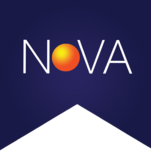 Dieta lekkostrawna, wrzodowa, wysokobiałkowa, wątrobowa, trzustkowaPodwieczorek Dieta wysokobiałkowa – Jogurt naturalny.7.Papka/ płynna 500 ml – diety przygotowywane ze składników z poszczególnychDieta Bezmleczna                 Dieta Niskowęglowodanowa – Cukrzycowa, Redukcyjna, BogatoresztkowaII Śniadanie (dieta cukrzycowa, redukcyjna) – Jogurt naturalny 7.Podwieczorek – dieta cukrzycowa 5 posiłkowa, redukcyjna: Kanapka z pieczywa razowego z twarogiem i pomidorem 1.7.Posiłek Nocny – Budyń 150 ml z Musem owocowym 1.3.7.Oddział Pediatryczny:II Śniadanie: OwocPodwieczorek: Budyń 200 ml 1.3.7.01.04.2024 roku PONIEDZIAŁEKDieta Normalna XDieta lekkostrawna, wrzodowa, wysokobiałkowa, wątrobowa, trzustkowaPodwieczorek Dieta wysokobiałkowa – OwocPapka/ płynna 500 ml – diety przygotowywane ze składników z poszczególnychDieta Bezmleczna   Dieta Niskowęglowodanowa – Cukrzycowa, Redukcyjna, BogatoresztkowaII Śniadanie: Kisiel 200 mlPodwieczorek – dieta cukrzycowa 5 posiłkowa, redukcyjna: Kanapka z pieczywa razowego z wędlina drobiową, sałatą 1.7.Posiłek Nocny - Sok pomidorowy 200 mlOddział Pediatryczny:II Śniadanie: Batonik zbożowy 1.3.7.Podwieczorek: Kisiel 200 ml 1.3.7.02.04.2024 roku 	WTOREKDieta Normalna - XDieta lekkostrawna, wrzodowa, wysokobiałkowa, wątrobowa, trzustkowaPodwieczorek Dieta wysokobiałkowa – Kanapka z pieczywa pszennego z twarogiem i sałatą 1. 7.Papka/ płynna 500 ml – diety przygotowywane ze składników z poszczególnychDieta Bezmleczna                     Dieta Niskowęglowodanowa – Cukrzycowa, Redukcyjna, BogatoresztkowaII Śniadanie: Wafle ryzowe – 2 sztPodwieczorek – dieta cukrzycowa 5 posiłkowa, redukcyjna: Jogurt naturalny 1.II Kolacja/ Posiłek nocy – Kefir z bananem i śliwką 150 ml 7.Oddział Pediatryczny:II Śniadanie: OwocPodwieczorek: Jogurt owocowy 7.03.04.2024 roku ŚRODADieta Normalna XDieta lekkostrawna, wrzodowa, wysokobiałkowa, wątrobowa, trzustkowaPodwieczorek Dieta wysokobiałkowa – Jogurt naturalny 7.Papka/ płynna 500 ml – diety przygotowywane ze składników z poszczególnychDieta Bezmleczna                     Dieta Niskowęglowodanowa – Cukrzycowa, Redukcyjna, BogatoresztkowaII Śniadanie: Owoc (Jabłko pieczone – chirurgia, wewnętrzny)Podwieczorek – dieta cukrzycowa 5 posiłkowa, redukcyjna: Kisiel 200 ml 1.Posiłek nocny – Kromka pieczywa, Serek twarogowy z koperkiem i szynką 50 g  1.7.Oddział Pediatryczny:II Śniadanie: OwocPodwieczorek: Biszkopty – 5 szt 1.3.04.04.2024 roku CZWARTEKDieta PodstawowaDieta lekkostrawna, wrzodowa, wysokobiałkowa, wątrobowa, trzustkowaPodwieczorek Dieta wysokobiałkowa – Jogurt naturalny 7.Papka/ płynna 500 ml – diety przygotowywane ze składników z poszczególnych posiłkówDieta bezmlecznaDieta Niskowęglowodanowa – Cukrzycowa, Redukcyjna, BogatoresztkowaII Śniadanie  - Ciasto drożdżowe – 2 plastry (Chirurgia, Ortopedia – Budyń 200 ml)Podwieczorek –dieta cukrzycowa 5 posiłkowa,redukcyjna: Sałatka „Doroty”: sałata lodowa, pomidor, ogórek, rzodkiewka, jajko, sos vinegret (w opakowaniach)200 gPosiłek nocny - Kanapka z pieczywa razowego z wędlina drobiową i sałatą 1.7.Oddział Pediatryczny:II Śniadanie: Serek waniliowy  7.Podwieczorek: Owoc.05.04.2024 roku PIĄTEKDieta Normalna XDieta lekkostrawna, wrzodowa, wysokobiałkowa, wątrobowa, trzustkowaPodwieczorek Dieta wysokobiałkowa – Jogurt naturalny 7.Papka/ płynna 500 ml – diety przygotowywane ze składników z poszczególnych Dieta bezmleczna                  Dieta Niskowęglowodanowa – Cukrzycowa, Redukcyjna, BogatoresztkowaII Śniadanie– Owoc 200g (Jabłko pieczone – chirurgia, wewnętrzny)Podwieczorek – dieta cukrzycowa 5 posiłkowa, redukcyjna: Kisiel owocowy 200 ml 1.Posiłek nocny – zgodnie ze zgłoszeniem – Jogurt 7.Oddział Pediatryczny:II Śniadanie: Krakersy 7.Podwieczorek: Owoc06.04.2024 roku SOBOTADieta PodstawowaDieta lekkostrawna, wrzodowa, wysokobiałkowa, wątrobowa, trzustkowaPodwieczorek Dieta wysokobiałkowa – Jogurt owocowy 7.Papka/ płynna 500 ml – diety przygotowywane ze składników z poszczególnych posiłkówDieta BezmlecznaDieta Niskowęglowodanowa – Cukrzycowa, Redukcyjna, BogatoresztkowaII Śniadanie: Jogurt naturalny 7.Podwieczorek – dieta cukrzycowa 5 posiłkowa, redukcyjna: Kanapka z pieczywa razowego z jajkiem i sałatą 1.3.7.Posiłek nocny – Sok owocowy 200 mlOddział Pediatryczny:II Śniadanie: Jogurt owocowy 7.Podwieczorek: Owoc07.04.2024 roku NIEDZIELADieta Normalna XDieta lekkostrawna, wrzodowa, wysokobiałkowa, wątrobowa, trzustkowaPodwieczorek Dieta wysokobiałkowa – Jogurt naturalny.7.Papka/ płynna 500 ml – diety przygotowywane ze składników z poszczególnychDieta BezmlecznaDieta Niskowęglowodanowa – Cukrzycowa, Redukcyjna, BogatoresztkowaII śniadanie: Owoc (Jabłko pieczone – chirurgia, wewnętrzny)Podwieczorek – dieta cukrzycowa 5 posiłkowa, redukcyjna: Budyń niesłodzony 200 ml 1.3.7.Posiłek nocny – Surówka z marchewki i jabłka z siemieniem lnianym – 50 g, Pieczywo ryżowe 1 sztOddział Pediatryczny:II Śniadanie: Biszkopty – 4 szt 1.3.7Podwieczorek: Owoc08.04.2024 roku PONIEDZIAŁEKDieta PodstawowaDieta lekkostrawna, wrzodowa, wysokobiałkowa, wątrobowa, trzustkowaPodwieczorek Dieta wysokobiałkowa – Jogurt naturalny 7.Papka/ płynna 500 ml – diety przygotowywane ze składników z poszczególnych posiłkówDieta bezmlecznaDieta Niskowęglowodanowa – Cukrzycowa, Redukcyjna, BogatoresztkowaII śniadanie: Bułka maślana 1.3.7. (Chirugia, Ortopedia – Kisiel 200 ml)Podwieczorek – dieta cukrzycowa 5 posiłkowa, redukcyjna: Jogurt naturalny 7.Posiłek nocny - Kanapka z pieczywa razowego z wędlina drobiową i sałatą 1.7.Oddział Pediatryczny:II Śniadanie: OwocPodwieczorek: Bułka maślana 1.3.7.09.04.2024 roku WTOREKDieta PodstawowaDieta lekkostrawna, wrzodowa, wysokobiałkowa, wątrobowa, trzustkowaPodwieczorek Dieta wysokobiałkowa – Jogurt owocowy 7.Papka/ płynna 500 ml – diety przygotowywane ze składników z poszczególnych posiłkówDieta BezmlecznaDieta Niskowęglowodanowa – Cukrzycowa, Redukcyjna, BogatoresztkowaII Śniadanie: Jogurt naturalny 7.Podwieczorek – dieta cukrzycowa 5 posiłkowa, redukcyjna: Kanapka z pieczywa razowego z jajkiem i pomidorem 1.7.Posiłek nocny – Kefir owocowo–warzywny (kefir, jabłko, banan, kiwi, szpinak) –100 ml 7.Oddział Pediatryczny:II Śniadanie: OwocPodwieczorek: Jogurt owocowy 7.10.04.2024 roku ŚRODADieta PodstawowaDieta lekkostrawna, wrzodowa, wysokobiałkowa, wątrobowa, trzustkowaPodwieczorek Dieta wysokobiałkowa – OwocPapka/ płynna 500 ml – diety przygotowywane ze składników z poszczególnych posiłków   Dieta bezmlecznaDieta Niskowęglowodanowa – Cukrzycowa, Redukcyjna, BogatoresztkowaII Śniadanie: Budyń 200 ml 1.7.Podwieczorek – dieta cukrzycowa 5 posiłkowa, redukcyjna: Owoc(Jabłko pieczone – chirurgia, wewnętrzny)II Kolacja/ Posiłek dodatkowy- Kanapka z pieczywa razowego z wędliną drobiową, ogórkiem 1.7.Oddział Pediatryczny:II Śniadanie: ChrupkiPodwieczorek: Jabłko pieczone11.04.2024 roku CZWARTEKDieta Normalna XDieta lekkostrawna, wrzodowa, wysokobiałkowa, wątrobowa, trzustkowaPodwieczorek Dieta wysokobiałkowa – OwocPapka/ płynna 500 ml – diety przygotowywane ze składników z poszczególnych posiłków                   Dieta bezmleczna                                   Dieta Niskowęglowodanowa – Cukrzycowa, Redukcyjna, BogatoresztkowaII Śniadanie – Jogurt naturalny 7.Podwieczorek – dieta cukrzycowa 5 posiłkowa, redukcyjna: Jogurt naturalny 7.Posiłek nocny – Cukrzyca: Kanapka z pieczywa razowego z wędlina drobiową, pomidorem 1.7.                           Pozostałe diety: Ciasto drożdżowe – 1 plaster  1.7.Oddział Pediatryczny:II Śniadanie: Biszkopty – 6 szt 1.3.Podwieczorek: Kisiel 200 ml 7.12.04.2024 roku PIĄTEKDieta Normalna XDieta lekkostrawna, wrzodowa, wysokobiałkowa, wątrobowa, trzustkowaPodwieczorek Dieta wysokobiałkowa – Jogurt naturalny 7.Papka/ płynna 500 ml – diety przygotowywane ze składników z poszczególnych Dieta bezmleczna                   Dieta Niskowęglowodanowa – Cukrzycowa, Redukcyjna, BogatoresztkowaII Śniadanie: Sałatka z gruszki, pomarańczy obsypana płatkami migdała – 200 g (w opakowaniach)Podwieczorek – dieta cukrzycowa 5 posiłkowa, redukcyjna: Kanapka z wędlina drobiową i z pomidorem 1.7.Posiłek nocny – Paluchy chrupkie – 2 szt 1.7.Oddział Pediatryczny:II Śniadanie: OwocPodwieczorek: Krakersy 7.13.04.2024 roku SOBOTADieta Normalna XDieta lekkostrawna, wrzodowa, wysokobiałkowa, wątrobowa, trzustkowaPodwieczorek Dieta wysokobiałkowa – Kanapka z pieczywa jasnego z twarogiem, sałatą 1.7.Papka/ płynna 500 ml – diety przygotowywane ze składników z poszczególnychDieta bezmleczna                    Dieta Niskowęglowodanowa – Cukrzycowa, Redukcyjna, BogatoresztkowaII Śniadanie (dieta cukrzycowa, redukcyjna) – Koktajl z kefiru ze śliwką suszoną 200 ml 7.Podwieczorek – dieta cukrzycowa 5 posiłkowa, redukcyjna: Budyń 200 ml 7.Posiłek nocny – Pieczywo wasa – 1 kromka, Pasta jajeczna 50 g 3.Oddział Pediatryczny:II Śniadanie: OwocPodwieczorek: Sok marchewkowy 200 mlŚNIADANIEOBIADKOLACJAKOLACJAZupa mleczna z makaronem 250  ml 1.3.7.Jajko faszerowane farszem mięsnym – 1 szt 3.Serek topiony – ½ 7.Sałata – 5 g – 1 liściePieczywo mieszane 100 g 1.Kawa zbożowa z mlekiem 250 mlMasło 15g7.1. Zupa koperkowa z makaronem 350 ml 1.3.7.9.2. Kotlet pożarski smażony faszerowany szpinakiem, marchewką i żółtym serem 100g 1.3.7.3. Surówka z kiszonej kapusty z czerwoną fasolą z dodatkiem oliwy z oliwek 80g4. Ziemniaki 200g5.Kompot 200 mlWędlina drobiowa – 30g – 2 plastrySałata – 5 gPomidor – ¼ - 40 gMasło 15 g 7.Pieczywo pszenne  100 g 1.Herbata 250 mlE: 2989.13 kcal; B: 158,53 g; T: 106.61 g; Kw. tł. nasy.: 22.82 g; W: 362,64 g; Bł.: 24.64 g; Sól: 7.63 g;E: 2989.13 kcal; B: 158,53 g; T: 106.61 g; Kw. tł. nasy.: 22.82 g; W: 362,64 g; Bł.: 24.64 g; Sól: 7.63 g;ŚNIADANIEOBIADKOLACJAKOLACJAZupa mleczna z makaronem 250  ml 1.3.7.Jajko – 1 szt 3.Owoc – 50gSałata  – 1 liściePieczywo mieszane 100 g 1.Kawa zbożowa z mlekiem 250 ml 1.7.Masło 15g 7.1. Zupa koperkowa z makaronem 350 ml 1.3.7.9.2.Zawijaniec drobiowy duszony 100g 1.3.                                   3. Fasolka szparagowa na parze, sos 80g4. Ziemniaki 200g5.Kompot 200 mlWędlina drobiowa – 30g – 2 plastryDżem – 20 gPomidor – ¼ - 40gMasło 15 g 7.Pieczywo  100 g 1.Herbata 250 mlWewnętrzny: Marchewka mini gotowana 40 g(zamiast pomidora)E: 2592,60 kcal; B: 152,58 g; T: 81.80 g; Kw. tł. nasy.: 24.10 g; W: 330,07 g; Bł.: 22.85 g; Sól: 7.60 g;E: 2592,60 kcal; B: 152,58 g; T: 81.80 g; Kw. tł. nasy.: 24.10 g; W: 330,07 g; Bł.: 22.85 g; Sól: 7.60 g;ŚNIADANIEOBIADKOLACJAKOLACJAZupa bezmleczna – 350 mlJajko – 1 szt 3.Owoc – 50 gSałata – 1 liściePieczywo mieszane 100 g 1.Kawa zbożowa bez mleka 250 ml 1.Margaryna 15g 7.1. Zupa koperkowa z makaronem 350 ml 1.3.9.2. Zawijaniec drobiowy duszony, sos 100g 1.3.3. Fasolka szparagowa na parze 80g4. Ziemniaki 200g5.Kompot 200 mlWędlina drobiowa – 30g – 2 plastryDżem – 20 gPomidor – ¼ - 40gMargaryna 15 gPieczywo pszenne  100 g 1.Herbata 250 mlE: 2592,66 kcal; B: 152,58 g; T: 81.80 g; Kw. tł. nasy.: 24.10 g; W: 330,07 g; Bł.: 22.85 g; Sól: 7.60 g;E: 2592,66 kcal; B: 152,58 g; T: 81.80 g; Kw. tł. nasy.: 24.10 g; W: 330,07 g; Bł.: 22.85 g; Sól: 7.60 g;ŚNIADANIEOBIADKOLACJAKOLACJAJajko faszerowane farszem mięsnym – 1 szt 3.Serek topiony – ½ 7.Sałata – 1 liściePieczywo razowe 100 g 1.Kawa zbożowa z mlekiem 250 ml 1.7.Masło 15g7.1. Zupa koperkowa z makaronem 350 ml 1.3.7.9.2. Zawijaniec drobiowy duszny, sos 100g 1.3.3. Fasolka szparagowa na parze 80g4. Ziemniaki 200g5.Kompot 200 mlWędlina drobiowa –40gPomidor – ¼ - 40gOgórek kiszony – ¼Masło 15 g 7.Pieczywo razowe 100 g 1.Herbata 250 ml5 posiłkowa: E: 2516 kcal; B: 147,90 g; T: 114,59 g; Kw. tł. nasy.: 27.40 g; W: 233,17 g; Bł.: 33.27 g; Sól: 9.86 g;6 posiłkowa: E: 2548.44 kcal; B: 148,84 g; T: 116.23 g; Kw. tł. nasy.: 27.52 g; W: 234,66 g; Bł.: 31,06 g; Sól: 10.13 g;5 posiłkowa: E: 2516 kcal; B: 147,90 g; T: 114,59 g; Kw. tł. nasy.: 27.40 g; W: 233,17 g; Bł.: 33.27 g; Sól: 9.86 g;6 posiłkowa: E: 2548.44 kcal; B: 148,84 g; T: 116.23 g; Kw. tł. nasy.: 27.52 g; W: 234,66 g; Bł.: 31,06 g; Sól: 10.13 g;ŚNIADANIEOBIADKOLACJAZupa mleczna z ryżem 7.Salceson – 3 plastry – 40gSałatka grecka – 50 g 7.Ogórek – 6 plastrów  - 30gPieczywo – 100 g 1.Kawa zbożowa z mlekiem 250 ml 1.7.Masło - 15g 7.1. Zupa z ciecierzycy 350 ml 1.7.9.2.Pieczeń rzymska z jakiem pieczona,  sos 100g/ 50 ml 1.3.3. Ziemniaki 200 g4. Surówka z czerwonej kapusty z dodatkiem oliwy z oliwek 100g5. Kompot 200 mlTwaróg – 40 g 7.Wędlina drobiowa – 2 plastry 30gDżem – 20 gPieczywo – 100 g 1.Herbata – 250 mlMasło - 15g 7.E: 2286,07 kcal; B: 79,94 g; T: 73.11 g; Kw. tł. nasy.: 15.67 g; W: 386,34 g; Bł.: 21.29 g; Sól: 5.38 g;E: 2286,07 kcal; B: 79,94 g; T: 73.11 g; Kw. tł. nasy.: 15.67 g; W: 386,34 g; Bł.: 21.29 g; Sól: 5.38 g;E: 2286,07 kcal; B: 79,94 g; T: 73.11 g; Kw. tł. nasy.: 15.67 g; W: 386,34 g; Bł.: 21.29 g; Sól: 5.38 g;ŚNIADANIEOBIADKOLACJAZupa mleczna z ryżem 350 ml 7.Wędlina wp – 3 plastry- 40gSałatka grecka – 50 g(bez rzodkiewki) 7.Sałata – 5g – 2 liście   Pieczywo – 100 g 1Kawa zbożowa z mlekiem 250 ml 1.7.Masło - 15g 7.1. Zupa jarzynowa 350 ml 1.7.9.2. Pieczeń rzymska z jajkiem, sos 100g/ 50 ml 1.3.3. Ziemniaki 200 g4. Kalafior gotowany 80g5. Kompot 200 mlTwaróg –40 g 7.Wędlina drobiowa – 2 plastry 30gDżem – 20 gPieczywo – 100 g 1.Herbata – 250 mlMasło -15g 7.E: 2255,51 kcal; B: 108,64 g; T: 87.97 g; Kw. tł. nasy.: 21.00 g; W: 278,64 g; Bł.: 46.99 g; Sól: 6.30 g;E: 2255,51 kcal; B: 108,64 g; T: 87.97 g; Kw. tł. nasy.: 21.00 g; W: 278,64 g; Bł.: 46.99 g; Sól: 6.30 g;E: 2255,51 kcal; B: 108,64 g; T: 87.97 g; Kw. tł. nasy.: 21.00 g; W: 278,64 g; Bł.: 46.99 g; Sól: 6.30 g;ŚNIADANIEOBIADKOLACJAZupa bezmleczna – 350 mlWędlina wp – 3 plastry – 40gOgórek – 6 plastrów  - 30gSałatka grecka (bez fety) – 50 gPieczywo – 100 g 1.Kawa zbożowa bez mleka 250 ml  1.Margaryna - 15g1. Zupa jarzynowa 350 ml 1.7.9.2. Pieczeń rzymska z jajkiem, sos 100g/ 50 ml 1.3.3. Ziemniaki 200 g4. Surówka z białej  kapusty 80g5. Kompot 200 mlWędlina drobiowa – 30g – 2 plastryDżem – 20 gPomidor – ¼Pieczywo – 100 g 1.Herbata – 250 mlMargaryna - 15gE: 2541,31 kcal; B: 108,64 g; T: 87.97 g; Kw. tł. nasy.: 21.00 g; W: 278,64 g; Bł.: 46.99 g; Sól: 6.30 g;E: 2541,31 kcal; B: 108,64 g; T: 87.97 g; Kw. tł. nasy.: 21.00 g; W: 278,64 g; Bł.: 46.99 g; Sól: 6.30 g;E: 2541,31 kcal; B: 108,64 g; T: 87.97 g; Kw. tł. nasy.: 21.00 g; W: 278,64 g; Bł.: 46.99 g; Sól: 6.30 g;ŚNIADANIEOBIADKOLACJAWędlina wp – 3 plastry-40gOgórek – 6 plastrów  - 30gSałatka grecka – 50 g 7.Pieczywo razowe – 100 g  1Kawa zbożowa (bez mleka) 250 ml 1.7.Masło - 15g 7.1. Zupa jarzynowa 350 ml 1.7.9.2. Pieczeń rzymska z jajkiem,  sos 100g/ 50 ml 1.3.3. Ziemniaki 200 g4. Surówka z białej kapusty 100g5. Kompot 200 mlTwaróg – 40g 7.Wędlina drobiowa – 2 plastry 30gĆwiartka pomidora – 40gPieczywo razowe – 100 g 1.Herbata – 250 mlMasło - 15g 7.5 posiłkowa: E: 2344.51 kcal; B: 107,61 g; T: 87.97 g; Kw. tł. nasy.: 21.00 g; W: 281,83 g; Bł.: 46.99 g; Sól: 6.30 g;6 posiłkowa: E: 2277,92 kcal; B: 108.60 g; T: 74.17 g; Kw. tł. nasy.: 16.57 g; W: 389,29 g; Bł.: 22.23 g; Sól: 5.85 g;5 posiłkowa: E: 2344.51 kcal; B: 107,61 g; T: 87.97 g; Kw. tł. nasy.: 21.00 g; W: 281,83 g; Bł.: 46.99 g; Sól: 6.30 g;6 posiłkowa: E: 2277,92 kcal; B: 108.60 g; T: 74.17 g; Kw. tł. nasy.: 16.57 g; W: 389,29 g; Bł.: 22.23 g; Sól: 5.85 g;5 posiłkowa: E: 2344.51 kcal; B: 107,61 g; T: 87.97 g; Kw. tł. nasy.: 21.00 g; W: 281,83 g; Bł.: 46.99 g; Sól: 6.30 g;6 posiłkowa: E: 2277,92 kcal; B: 108.60 g; T: 74.17 g; Kw. tł. nasy.: 16.57 g; W: 389,29 g; Bł.: 22.23 g; Sól: 5.85 g;ŚNIADANIEOBIADKOLACJAPłatki jęczmienne na mleku 350 ml 1.7.Pasztet – 40g 1.3.Sałata – 2 liście – 5gSer żółty – 2 plastry 7.Pieczywo mieszane 100 g 1.Kawa zbożowa z mlekiem 300 ml 1.7.Masło - 15g1. Rosół z makaronem 350 ml 1.3.7.92. Wątroba z cebulką w sosie 100g/ 50 ml 1.7.3. Buraczki surówka z ziarnami słonecznika, dyni z dodatkiem oliwy z oliwek  80 g4. Ziemniaki 200gKompot 250 mlPEDIATRIA: Udko duszoneRyba smażona w sosie greckimi 50g/ 50 g 1.3.4.Sałatka jarzynowa – 50 g 3.9.Masło 15 g 7.Pieczywo mieszane – 100 g 1.Herbata 250 mlPediatria: Serek waniliowy 7.                 Wędlina drobiowa – 3 plastryRyba smażona w sosie greckimi 50g/ 50 g 1.3.4.Sałatka jarzynowa – 50 g 3.9.Masło 15 g 7.Pieczywo mieszane – 100 g 1.Herbata 250 mlPediatria: Serek waniliowy 7.                 Wędlina drobiowa – 3 plastryRyba smażona w sosie greckimi 50g/ 50 g 1.3.4.Sałatka jarzynowa – 50 g 3.9.Masło 15 g 7.Pieczywo mieszane – 100 g 1.Herbata 250 mlPediatria: Serek waniliowy 7.                 Wędlina drobiowa – 3 plastryE: 2508,67 kcal; B: 99,43 g; T: 82.30 g; Kw. tł. nasy.: 11.05 g; W: 357,32 g; Bł.: 36.10 g; Sól: 7.07 g;E: 2508,67 kcal; B: 99,43 g; T: 82.30 g; Kw. tł. nasy.: 11.05 g; W: 357,32 g; Bł.: 36.10 g; Sól: 7.07 g;E: 2508,67 kcal; B: 99,43 g; T: 82.30 g; Kw. tł. nasy.: 11.05 g; W: 357,32 g; Bł.: 36.10 g; Sól: 7.07 g;E: 2508,67 kcal; B: 99,43 g; T: 82.30 g; Kw. tł. nasy.: 11.05 g; W: 357,32 g; Bł.: 36.10 g; Sól: 7.07 g;E: 2508,67 kcal; B: 99,43 g; T: 82.30 g; Kw. tł. nasy.: 11.05 g; W: 357,32 g; Bł.: 36.10 g; Sól: 7.07 g;ŚNIADANIEOBIADKOLACJAPłatki jęczmienne na mleku 350 ml 1.7.Pasta mięsna: gotowane: filet dr., mięso z udek dr., łopatka wp. marchewka, seler, koperek, sól majonez  –60gSałata – 2 liście – 5gPieczywo pszenne 100 g 1.Kawa zbożowa z mlekiem 300 ml 1.7.Masło - 15g1. Rosół z makaronem 350 ml 1.3.7.92. Udko duszone w sosie koperkowym 120g/ 50 ml 1.7.3. Buraczki na ciepło  80 g4. Ziemniaki 200g5.Kompot 250 mlMasło 15 g 7.Ryba duszona w sosie greckim 50g/ 50 g 4.Sałatka jarzynowa – 50 g 9.Pieczywo pszenne – 100 g 1.Herbata 250 mlE: 2183,67 kcal; B: 97,56 g; T: 63.10 g; Kw. tł. nasy.: 14.25 g; W: 326,64 g; Bł.: 36.64 g; Sól: 6.55 g;E: 2183,67 kcal; B: 97,56 g; T: 63.10 g; Kw. tł. nasy.: 14.25 g; W: 326,64 g; Bł.: 36.64 g; Sól: 6.55 g;E: 2183,67 kcal; B: 97,56 g; T: 63.10 g; Kw. tł. nasy.: 14.25 g; W: 326,64 g; Bł.: 36.64 g; Sól: 6.55 g;ŚNIADANIEOBIADKOLACJAZupa bezmleczna – 350 mlSałata – 2 liście – 5gSer żółty – 2 plastry 7.Pieczywo pszenne 100 g 1.Pasta mięsna: gotowane: filet dr., mięso z udek dr., łopatka wp. marchewka, seler, koperek, sól majonez  –60gKawa zbożowa bez mleka 300 ml 1.Margaryna - 15g1. Rosół z makaronem 350 ml 1.3.7.92. Udko w w sosie koperkowym czystym100g/ 50 ml 1.7.3. Buraczki surówka z dodatkiem oliwy z oliwek  80 g4. Ziemniaki 200g5.Kompot 250 mlRyba duszona w sosie greckim 50g/ 50 g 4.Sałatka jarzynowa – 50 g 9.Margaryna 15 gPieczywo pszenne – 100 g 1.Herbata 250 mlRyba duszona w sosie greckim 50g/ 50 g 4.Sałatka jarzynowa – 50 g 9.Margaryna 15 gPieczywo pszenne – 100 g 1.Herbata 250 mlRyba duszona w sosie greckim 50g/ 50 g 4.Sałatka jarzynowa – 50 g 9.Margaryna 15 gPieczywo pszenne – 100 g 1.Herbata 250 mlE: 2183,67 kcal; B: 97,56 g; T: 63.10 g; Kw. tł. nasy.: 14.25 g; W: 326,64 g; Bł.: 36.64 g; Sól: 6.55 g;E: 2183,67 kcal; B: 97,56 g; T: 63.10 g; Kw. tł. nasy.: 14.25 g; W: 326,64 g; Bł.: 36.64 g; Sól: 6.55 g;E: 2183,67 kcal; B: 97,56 g; T: 63.10 g; Kw. tł. nasy.: 14.25 g; W: 326,64 g; Bł.: 36.64 g; Sól: 6.55 g;E: 2183,67 kcal; B: 97,56 g; T: 63.10 g; Kw. tł. nasy.: 14.25 g; W: 326,64 g; Bł.: 36.64 g; Sól: 6.55 g;E: 2183,67 kcal; B: 97,56 g; T: 63.10 g; Kw. tł. nasy.: 14.25 g; W: 326,64 g; Bł.: 36.64 g; Sól: 6.55 g;ŚNIADANIEOBIADKOLACJAPasta mięsna: gotowane: filet dr., mięso z udek dr., łopatka wp. marchewka, seler, koperek, sól majonez  –60gSer żółty – 2 plastry 7.Sałata – 2 liście – 5gPieczywo razowe 100 g 1.Kawa zbożowa (bez mleka) 300 ml 1.Masło - 15g1. Rosół z makaronem 350 ml 1.3.7.92. Udko w sosie koperkowym 100g/ 50 ml 1.7.                 3. Buraczki surówka z ziarnami słonecznika i dyni z dodatkiem oliwy z oliwek  80 g4. Ziemniaki 200g5.Kompot 250 mlRyba duszona w sosie greckim 50g/ 50 g 4.Sałatka jarzynowa – 50 g 9.Masło 15 g 7.Pieczywo razowe – 100 g 1.Herbata 250 ml5 posiłkowa: E: 2113,87 kcal; B: 97,14 g; T: 72.01 g; Kw. tł. nasy.: 10.23 g; W: 260,40 g; Bł.: 41.57 g; Sól: 9.36 g;6 posiłkowa: E: 2187,67kcal; B: 92,83g; T: 81.72 g; Kw. tł. nasy.: 10.97 g; W: 359,13 g; Bł.: 37.66 g; Sól: 6.67 g;5 posiłkowa: E: 2113,87 kcal; B: 97,14 g; T: 72.01 g; Kw. tł. nasy.: 10.23 g; W: 260,40 g; Bł.: 41.57 g; Sól: 9.36 g;6 posiłkowa: E: 2187,67kcal; B: 92,83g; T: 81.72 g; Kw. tł. nasy.: 10.97 g; W: 359,13 g; Bł.: 37.66 g; Sól: 6.67 g;5 posiłkowa: E: 2113,87 kcal; B: 97,14 g; T: 72.01 g; Kw. tł. nasy.: 10.23 g; W: 260,40 g; Bł.: 41.57 g; Sól: 9.36 g;6 posiłkowa: E: 2187,67kcal; B: 92,83g; T: 81.72 g; Kw. tł. nasy.: 10.97 g; W: 359,13 g; Bł.: 37.66 g; Sól: 6.67 g;ŚNIADANIEOBIADKOLACJAPłatki pszenne na mleku 350 ml 1.7.Parówka – 1 sztWędlina dr – 2 plastryJogurt naturalny – 175 g 7.Pomidor – ¼ - 40gPieczywo 100 g 1.Kawa zbożowa 250 ml 1.7.Masło - 15 g 7.I. Pomidorowa z ryżem 350 ml 1.3.7.9.  II. Filet soute  w sosie z rodzinkami, marchewką, groszkiem 100g/ 50 ml               IV. Kasza 200 g 1.  V. Surówka z czerwonej kapusty z dodatkiem oliwy z oliwek  80gVI. Kompot 250 mlSałatka jajeczna z koperkiem  – 75g 3.7.9.Szynka wieprzowa 50 g  Pieczywo 100 g 1.Herbata  – 250 ml Masło – 15 g 7.Sałatka jajeczna z koperkiem  – 75g 3.7.9.Szynka wieprzowa 50 g  Pieczywo 100 g 1.Herbata  – 250 ml Masło – 15 g 7.E: 2232,81 kcal; B: 121,22 g; T: 73.03 g; Kw. tł. nasy.: 18.75 g; W: 290,19 g; Bł.: 32.87 g; Sól: 8.96 g;E: 2232,81 kcal; B: 121,22 g; T: 73.03 g; Kw. tł. nasy.: 18.75 g; W: 290,19 g; Bł.: 32.87 g; Sól: 8.96 g;E: 2232,81 kcal; B: 121,22 g; T: 73.03 g; Kw. tł. nasy.: 18.75 g; W: 290,19 g; Bł.: 32.87 g; Sól: 8.96 g;ŚNIADANIEOBIADKOLACJAPłatki pszenne na mleku 350 ml 1.7.Parówka – 1Wędlina dr – 2 plastryJogurt naturalny – 175 gPomidor – ¼ - 40gPieczywo pszenne 100 g 1.Kawa zbożowa 250 ml 1.7.Masło - 15 g 7.I. Pomidorowa z ryżem 350 ml 1.3.7.9.  II. Filet soute w sosie własnym 100g/ 50 mlIV. Ziemniaki 200 g 1.   V. Brokuł 80gVI. Kompot 250 mlSałatka jajeczna. – 75g 3.7.9.Szynka wieprzowa 50 gPieczywo pszenne100 g 1.Herbata  – 250 ml Masło – 15 g 7.Sałatka jajeczna. – 75g 3.7.9.Szynka wieprzowa 50 gPieczywo pszenne100 g 1.Herbata  – 250 ml Masło – 15 g 7.E: 2232,81 kcal; B: 121,22 g; T: 73.03 g; Kw. tł. nasy.: 18.75 g; W: 290,19g; Bł.: 32.87 g; Sól: 8.96 g;E: 2232,81 kcal; B: 121,22 g; T: 73.03 g; Kw. tł. nasy.: 18.75 g; W: 290,19g; Bł.: 32.87 g; Sól: 8.96 g;E: 2232,81 kcal; B: 121,22 g; T: 73.03 g; Kw. tł. nasy.: 18.75 g; W: 290,19g; Bł.: 32.87 g; Sól: 8.96 g;ŚNIADANIEOBIADKOLACJAZupa bezmleczna – 350 mlParówka 1Wędlina dr – 2 plastryPomidor – ¼ - 40gPieczywo 100 g 1.Kawa zbożowa bez mleka 250 ml 1.7.Margaryna - 15 g 7.I. Pomidorowa z ryżem 350 ml 1.3.7.9.  II. Filet soute w sosie własnym 100g/ 50 mlIV. Kasza 200 g 1.   V. Brokuł 80gVI. Kompot 250 mlSałatka jajeczna . – 75g 3.7.9.Szynka wieprzowa 50 gPieczywo 100 g 1.Herbata  – 250 ml Margaryna – 15 g 7.Sałatka jajeczna . – 75g 3.7.9.Szynka wieprzowa 50 gPieczywo 100 g 1.Herbata  – 250 ml Margaryna – 15 g 7.E: 2232,81 kcal; B: 121,22 g; T: 73.03 g; Kw. tł. nasy.: 18.75 g; W: 290,19 g; Bł.: 32.87 g; Sól: 8.96 g;E: 2232,81 kcal; B: 121,22 g; T: 73.03 g; Kw. tł. nasy.: 18.75 g; W: 290,19 g; Bł.: 32.87 g; Sól: 8.96 g;E: 2232,81 kcal; B: 121,22 g; T: 73.03 g; Kw. tł. nasy.: 18.75 g; W: 290,19 g; Bł.: 32.87 g; Sól: 8.96 g;ŚNIADANIEOBIADKOLACJAParówka – 1 sztWędlina dr – 2 plastryJogurt naturalny – 175 gPomidor – ¼ - 40gPieczywo razowe 100 g 1.Kawa zbożowa (bez mleka) 250 ml 1.Masło - 15 g 7.I. Pomidorowa z ryżem 350 ml 1.3.7.9.  II. Filet soute  w sosie z rodzinkami, marchewką i groszkiem 100g/ 50 ml               IV. Kasza 200 g 1.   V. Surówka z czerwonej kapusty z oliwą z oliwek 80gVI. Kompot 250 mlSałatka jajeczna z jog.– 75g 3.7.9.Szynka wieprzowa 50 gPieczywo razowe -100 g 1.Herbata  – 250 ml Masło – 15 g 7.Sałatka jajeczna z jog.– 75g 3.7.9.Szynka wieprzowa 50 gPieczywo razowe -100 g 1.Herbata  – 250 ml Masło – 15 g 7.5 posiłkowa: E: 2179,75 kcal; B: 118,07 g; T: 72.63 g; Kw. tł. nasy.: 18.67 g; W: 281,24 g; Bł.: 32.11 g; Sól: 8.74 g;6 posiłkowa: E: 2283,78 kcal; B: 125,07 g; T: 69.29 g; Kw. tł. nasy.: 14.68 g; W: 370,61 g; Bł.: 37.40 g; Sól: 7.54 g;5 posiłkowa: E: 2179,75 kcal; B: 118,07 g; T: 72.63 g; Kw. tł. nasy.: 18.67 g; W: 281,24 g; Bł.: 32.11 g; Sól: 8.74 g;6 posiłkowa: E: 2283,78 kcal; B: 125,07 g; T: 69.29 g; Kw. tł. nasy.: 14.68 g; W: 370,61 g; Bł.: 37.40 g; Sól: 7.54 g;5 posiłkowa: E: 2179,75 kcal; B: 118,07 g; T: 72.63 g; Kw. tł. nasy.: 18.67 g; W: 281,24 g; Bł.: 32.11 g; Sól: 8.74 g;6 posiłkowa: E: 2283,78 kcal; B: 125,07 g; T: 69.29 g; Kw. tł. nasy.: 14.68 g; W: 370,61 g; Bł.: 37.40 g; Sól: 7.54 g;ŚNIADANIEOBIADKOLACJAZupa mleczna z płatkami owsianymi  350 ml 7.Pasztetowa  – 60g 1.Sałatka makaronowa (makaron razowy, rukola, kurczak gotowany, kukurydza, marchewka gotowana, koperek, rzodkiewki, majonez) – 50 gMasło –15g 7.Pieczywo 100 g 1.Kakao 250 ml 1.7.Wewnętrzny: Marchewka Mini gotowanaPediatria: Serdelka, Marchewka Mini1. Barszcz po ukraińsku 350ml 92. Makaron z sosem bolognese 200g/ 100g sos/ 50 g mięso/ 50 g warzywa 1.3.Jabłko3. Kompot 250 ml    Wędlina wp – 50 gSałata – 10gTwarożek z koperkiem – 50g 7.Pieczywo 100 g 1.Masło 15g 7.Wędlina wp – 50 gSałata – 10gTwarożek z koperkiem – 50g 7.Pieczywo 100 g 1.Masło 15g 7.E: 2303,94 kcal; B: 97,83 g; T: 85.16 g; Kw. tł. nasy.: 13.34 g; W: 293,42 g; W tym cukry: 46.12 g; Bł.: 23.27 g; Sól: 6.18 gE: 2303,94 kcal; B: 97,83 g; T: 85.16 g; Kw. tł. nasy.: 13.34 g; W: 293,42 g; W tym cukry: 46.12 g; Bł.: 23.27 g; Sól: 6.18 gE: 2303,94 kcal; B: 97,83 g; T: 85.16 g; Kw. tł. nasy.: 13.34 g; W: 293,42 g; W tym cukry: 46.12 g; Bł.: 23.27 g; Sól: 6.18 gŚNIADANIEOBIADKOLACJAZupa mleczna z płatkami owsianymi  350 ml 7.Wędlina drobiowa  – 40g 7.Pomidor – ¼ - 40gMarchewka Mini gotowana – 6 sztMasło –15g 7.Pieczywo– 100g 1.Kakao 250 ml 1.7.1. Barszcz czerwony z ziemniakami  350ml2. Makaron z twarogiem i Musem owocowym 200g/ 200g 1.3.3. Kompot 250 ml    Wędlina wp – 50gTwarożek z koperkiem – 50g 7.Sałata – 10gPieczywo pszenne 100g 1.Masło 15g 7.Wędlina wp – 50gTwarożek z koperkiem – 50g 7.Sałata – 10gPieczywo pszenne 100g 1.Masło 15g 7.E: 2127,16 kcal; B: 89,71 g; T: 66.06 g; Kw. tł. nasy.: 9.66 g; W: 301,56 g; W tym cukry: 45.08 g; Bł.: 21.98 g; Sól: 7.81 gE: 2127,16 kcal; B: 89,71 g; T: 66.06 g; Kw. tł. nasy.: 9.66 g; W: 301,56 g; W tym cukry: 45.08 g; Bł.: 21.98 g; Sól: 7.81 gE: 2127,16 kcal; B: 89,71 g; T: 66.06 g; Kw. tł. nasy.: 9.66 g; W: 301,56 g; W tym cukry: 45.08 g; Bł.: 21.98 g; Sól: 7.81 gŚNIADANIEOBIADKOLACJAZupa bezmleczna  - 350 mlSzynka wp– 50g  Pomidor – ¼ - 40gMarchewka Mini gotowana – 6 sztMasło –15g 7.Pieczywo– 100g 1.Herbata  250 ml 1.7.1. Barszcz po ukraińsku 350ml2. Makaron z  Musem owocowym 200g/ 50g 1.3.Jabłko3. Kompot 250 ml    Wędlina wp – 50gSałata – 10gOgórek kiszony – ¼Pieczywo pszenne 100g 1.Masło 15g 7.Wędlina wp – 50gSałata – 10gOgórek kiszony – ¼Pieczywo pszenne 100g 1.Masło 15g 7.E: 2203,94 kcal; B: 99,83 g; T: 85.16 g; Kw. tł. nasy.: 13.30 g; W: 292,41 g; W tym cukry: 44.12 g; Bł.: 23.27 g; Sól: 6.13 gE: 2203,94 kcal; B: 99,83 g; T: 85.16 g; Kw. tł. nasy.: 13.30 g; W: 292,41 g; W tym cukry: 44.12 g; Bł.: 23.27 g; Sól: 6.13 gE: 2203,94 kcal; B: 99,83 g; T: 85.16 g; Kw. tł. nasy.: 13.30 g; W: 292,41 g; W tym cukry: 44.12 g; Bł.: 23.27 g; Sól: 6.13 gŚNIADANIEOBIADKOLACJAWędlina drobiowa  – 40gSałatka makaronowa (makaron razowy, rukola, kurczak gotowany, kukurydza, marchewka gotowana, koperek, rzodkiewki, majonez) – 50 gmajonez) – 50 gMasło –15g 7.Pieczywo razowe – 100g 1.Kawa zbożowa (bez mleka)  250 ml 1..1. Barszcz po ukraińsku 350ml2. Makaron z sosem bolognese 200g/ 200 ml 1.3.Jabłko3. Kompot 250 ml    Wędlina wp – 50gTwarożek z koperkiem – 50g 7.Sałata – 10gPieczywo razowe 100g 1.Masło 15g 7.Wędlina wp – 50gTwarożek z koperkiem – 50g 7.Sałata – 10gPieczywo razowe 100g 1.Masło 15g 7.5 posiłkowa: E: 2235,64 kcal; B: 75,15 g; T: 78.86 g; Kw. tł. nasy.: 12.07 g; W: 338,97 g; W tym cukry: 81.36 g; Bł.: 23.78 g; Sól: 6.37 g;6 posiłkowa: E: 2287,32 kcal; B: 76,93 g; T: 76 g; Kw. tł. nasy.: 13,02 g; W: 349,60 g; W tym cukry: 80.12 g; Bł.: 23.32 g; Sól: 6.38 g;5 posiłkowa: E: 2235,64 kcal; B: 75,15 g; T: 78.86 g; Kw. tł. nasy.: 12.07 g; W: 338,97 g; W tym cukry: 81.36 g; Bł.: 23.78 g; Sól: 6.37 g;6 posiłkowa: E: 2287,32 kcal; B: 76,93 g; T: 76 g; Kw. tł. nasy.: 13,02 g; W: 349,60 g; W tym cukry: 80.12 g; Bł.: 23.32 g; Sól: 6.38 g;5 posiłkowa: E: 2235,64 kcal; B: 75,15 g; T: 78.86 g; Kw. tł. nasy.: 12.07 g; W: 338,97 g; W tym cukry: 81.36 g; Bł.: 23.78 g; Sól: 6.37 g;6 posiłkowa: E: 2287,32 kcal; B: 76,93 g; T: 76 g; Kw. tł. nasy.: 13,02 g; W: 349,60 g; W tym cukry: 80.12 g; Bł.: 23.32 g; Sól: 6.38 g;ŚNIADANIEOBIADKOLACJAPłatki kukurydziane na mleku3250 ml 1.7.Ser żółty – 3 plastry 7.Ogórek zielony  - 6 plastrówSałata 1 liść – 5 gPieczywo mieszane 100 g 1.Kawa zbożowa 250 ml  1.7.Masło 15g 7.I.Zupa marchewkowa  350 ml 1.3. 9.II. Ryba smażona 100g 1.4.III.Ziemniaki 200gIV.Surówka z kiszonej kapusty z oliwą z oliwek 80gV.Kompot 200 mlPediatria: Naleśniki z dżemem – 2 sztPieczywo mieszane100g 1.Serek kanapkowy z masłem orzechowym 60 g 5.7.Sałata – 5g – 1 liśćPapryka – 4 plastry – 20 gHerbata 300 mlMasło 15g 7.E: 2267,68 kcal; B: 86,60 g; T: 77.81 g; Kw. tł. nasy.: 12 g; W: 320.5 g; W tym cukry: 51.87 g; Bł.: 28.44 g; Sól: 9.34 g;E: 2267,68 kcal; B: 86,60 g; T: 77.81 g; Kw. tł. nasy.: 12 g; W: 320.5 g; W tym cukry: 51.87 g; Bł.: 28.44 g; Sól: 9.34 g;E: 2267,68 kcal; B: 86,60 g; T: 77.81 g; Kw. tł. nasy.: 12 g; W: 320.5 g; W tym cukry: 51.87 g; Bł.: 28.44 g; Sól: 9.34 g;ŚNIADANIEOBIADKOLACJAPłatki kukurydziane na mleku 350 ml 1.7.Jajko gotowane – 1szt  3.Sałata 1 liście – 5 gPieczywo pszenne 100 g 1.Kawa zbożowa 250 ml  Masło 15g 7.I.Zupa marchewkowa 350 ml 1.3.9.II.Pulpety z ryby w sosie koperkowym -2 szt 100g 1.3.4.III.Ziemniaki 200gIV.Kalafior gotowany 80gV.Kompot 200 mlPieczywo pszenne 100g 1.Serek kanapkowy z koperkiem 60 gPomidor – ¼ - 40gHerbata 300 mlMasło 15g 7.E: 2163,49 kcal; B: 100,29 g; T: 67.79 g; Kw. tł. nasy.: 10.3 g; W: 294,08 g; W tym cukry: 50.6 g; Bł.: 17.66 g; Sól: 6.69 g;E: 2163,49 kcal; B: 100,29 g; T: 67.79 g; Kw. tł. nasy.: 10.3 g; W: 294,08 g; W tym cukry: 50.6 g; Bł.: 17.66 g; Sól: 6.69 g;E: 2163,49 kcal; B: 100,29 g; T: 67.79 g; Kw. tł. nasy.: 10.3 g; W: 294,08 g; W tym cukry: 50.6 g; Bł.: 17.66 g; Sól: 6.69 g;ŚNIADANIEOBIADKOLACJAZupa bezmleczna – 350 mlJajko gotowane – 1szt  3.Sałata 1 liście – 5 gPieczywo 100 g 1.Kawa zbożowa bez mleka 250 ml  1.Masło 15g 7.I.Zupa marchewkowa 350 ml 1.3. 9.II.Pulpety z ryby w sosie koperkowym -2 szt 100g 1.3.4.III.Ziemniaki 200gIV.Kalafior gotowany 80gV.Kompot 200 mlPieczywo 100g 1.Dżem - 50 gPomidor – ¼ - 40gHerbata 300 mlMasło 15g 7.E: 2163,49kcal; B: 100,29 g; T: 67.79 g; Kw. tł. nasy.: 10.3 g; W: 294,08 g; W tym cukry: 50.6 g; Bł.: 17.66 g; Sól: 6.69 g;E: 2163,49kcal; B: 100,29 g; T: 67.79 g; Kw. tł. nasy.: 10.3 g; W: 294,08 g; W tym cukry: 50.6 g; Bł.: 17.66 g; Sól: 6.69 g;E: 2163,49kcal; B: 100,29 g; T: 67.79 g; Kw. tł. nasy.: 10.3 g; W: 294,08 g; W tym cukry: 50.6 g; Bł.: 17.66 g; Sól: 6.69 g;ŚNIADANIEOBIADKOLACJAJajko gotowane – 1szt  3.Sałata 1 liście – 5 gOgórek zielony  - 6 plastrówPieczywo razowe 100 g 1.Kawa zbożowa (bez mleka) 250 ml  1.Masło 15g 3.I.Zupa marchewkowa 350 ml 1.3.9.II.Pulpety z ryby w sosie koperkowym -2 szt 100g 1.3.4.III.Ziemniaki 200gIV.Surówka z kiszonej kapusty z oliwą z oliwek 80gV.Kompot 200 mlPieczywo 100g 1.Serek kanapkowy ze szczypiorkiem i orzechami  60 gPomidor – ¼  - 40gHerbata 300 mlMasło 15g 7.5 posiłkowa: E: 2217,05 kcal; B: 80,96 g; T: 73.09 g; Kw. tł. nasy.: 11.38 g; W: 299,97 g; W tym cukry: 42.4 g; Bł.: 27.03 g; Sól: 6.01 g;6 posiłkowa: E: 2258,05 kcal; B: 84,84 g; T: 71.65 g; Kw. tł. nasy.: 19.17 g; W: 320,88 g; W tym cukry: 57.73 g; Bł.: 40.37 g; Sól: 6.04 g;5 posiłkowa: E: 2217,05 kcal; B: 80,96 g; T: 73.09 g; Kw. tł. nasy.: 11.38 g; W: 299,97 g; W tym cukry: 42.4 g; Bł.: 27.03 g; Sól: 6.01 g;6 posiłkowa: E: 2258,05 kcal; B: 84,84 g; T: 71.65 g; Kw. tł. nasy.: 19.17 g; W: 320,88 g; W tym cukry: 57.73 g; Bł.: 40.37 g; Sól: 6.04 g;5 posiłkowa: E: 2217,05 kcal; B: 80,96 g; T: 73.09 g; Kw. tł. nasy.: 11.38 g; W: 299,97 g; W tym cukry: 42.4 g; Bł.: 27.03 g; Sól: 6.01 g;6 posiłkowa: E: 2258,05 kcal; B: 84,84 g; T: 71.65 g; Kw. tł. nasy.: 19.17 g; W: 320,88 g; W tym cukry: 57.73 g; Bł.: 40.37 g; Sól: 6.04 g;ŚNIADANIEOBIADKOLACJAKasza manna na mleku 350 ml 1.3.7.Wędlina wieprzowa – 40 gPomidor – ¼ - 20gCiasto drożdżowe – 1 plaster 1.3.7.Pieczywo 100 g 1.Kawa zbożowa z mlekiem 250 ml 1.7.Masło - 15g 7.1. Żurek kujawski 350 ml 1.7. 9.  2. Potrawka drobiowa  z żółtą i zieloną fasolką szparagową 100g/40g/40ml 1.7.3. Ryż  200g4. Surówka z czerwonej kapusty z oliwą z oliwek 100 g5. Kompot 200 mlWędlina drobiowa 40 gOgórek zielony – 6 sztTwarożek z rzodkiewką – 1 łyżka – 15 g 7.Herbata 300 mlMasło - 15g 7.Pieczywo 100 g 1.Wędlina drobiowa 40 gOgórek zielony – 6 sztTwarożek z rzodkiewką – 1 łyżka – 15 g 7.Herbata 300 mlMasło - 15g 7.Pieczywo 100 g 1.E: 2469,40 kcal; B: 98,63 g; T: 88.52 g; Kw. tł. nasy.: 28.90 g; W: 335,39 g; W tym cukry: 88.82 g; Bł.: 32.49 g; Sól: 7.15 g;E: 2469,40 kcal; B: 98,63 g; T: 88.52 g; Kw. tł. nasy.: 28.90 g; W: 335,39 g; W tym cukry: 88.82 g; Bł.: 32.49 g; Sól: 7.15 g;E: 2469,40 kcal; B: 98,63 g; T: 88.52 g; Kw. tł. nasy.: 28.90 g; W: 335,39 g; W tym cukry: 88.82 g; Bł.: 32.49 g; Sól: 7.15 g;E: 2469,40 kcal; B: 98,63 g; T: 88.52 g; Kw. tł. nasy.: 28.90 g; W: 335,39 g; W tym cukry: 88.82 g; Bł.: 32.49 g; Sól: 7.15 g;ŚNIADANIEOBIADKOLACJAKasza manna na mleku 350 ml 1.3.7.Wędlina wieprzowa – 40 gCiasto drożdżowe – 1 plaster 1.3.7.Pomidor – ¼ - 40gPieczywo pszenne 100 g 1.Kawa zbożowa z mlekiem 250 ml 1.7.Masło - 15g 7.1.Koperkowa z ziemniakami 350 ml 1.7.9.  2. Potrawka drobiowa 100g/40ml/40ml 1.7.3. Marchewka wiórki parzone 100 g4. Ryż z warzywami 200g/ 100g  5. Kompot 200 mlWędlina drobiowa 40 gTwarożek z koperkiem– 1 łyżka – 15 g 7.Sałata – 2 liścieHerbata 300 mlMasło - 15g 7.Pieczywo pszenne 100 g 1.Wędlina drobiowa 40 gTwarożek z koperkiem– 1 łyżka – 15 g 7.Sałata – 2 liścieHerbata 300 mlMasło - 15g 7.Pieczywo pszenne 100 g 1.E: 2469,40 kcal; B: 98 g; T: 88.52 g; Kw. tł. nasy.: 28.90 g; W: 330,31 g; W tym cukry: 88.82 g; Bł.: 32.49 g; Sól: 7.15 g;E: 2469,40 kcal; B: 98 g; T: 88.52 g; Kw. tł. nasy.: 28.90 g; W: 330,31 g; W tym cukry: 88.82 g; Bł.: 32.49 g; Sól: 7.15 g;E: 2469,40 kcal; B: 98 g; T: 88.52 g; Kw. tł. nasy.: 28.90 g; W: 330,31 g; W tym cukry: 88.82 g; Bł.: 32.49 g; Sól: 7.15 g;ŚNIADANIEOBIADKOLACJAZupa bezmleczna – 350 mlWędlina wieprzowa – 40 gPomidor – ¼ - 40gDżem – 30gPieczywo 100 g 1.Kawa zbożowa bez mleka 250 ml 1.7.Masło - 15g 7.1. Koperkowa z ziemniakami 350 ml 1.7.9.  2. Potrawka drobiowa 100g/40ml/40ml 1.7.3. Marchewka wiórki parzone 100 g4. Ryż z warzywami 200g/ 100g  5. Kompot 200 mlWędlina drobiowa 40 gOgórek zielony – 6 plastrówSałata – 2 liścieHerbata 300 mlMasło - 15g 7.Pieczywo 100 g 1.Wędlina drobiowa 40 gOgórek zielony – 6 plastrówSałata – 2 liścieHerbata 300 mlMasło - 15g 7.Pieczywo 100 g 1.E: 2319 kcal; B: 98,63 g; T: 88.52 g; Kw. tł. nasy.: 28.90 g; W: 335,39 g; W tym cukry: 88.82 g; Bł.: 32.49 g; Sól: 7.15 g;E: 2319 kcal; B: 98,63 g; T: 88.52 g; Kw. tł. nasy.: 28.90 g; W: 335,39 g; W tym cukry: 88.82 g; Bł.: 32.49 g; Sól: 7.15 g;E: 2319 kcal; B: 98,63 g; T: 88.52 g; Kw. tł. nasy.: 28.90 g; W: 335,39 g; W tym cukry: 88.82 g; Bł.: 32.49 g; Sól: 7.15 g;ŚNIADANIEOBIADKOLACJAWędlina wieprzowa – 40 gPomidor – ¼ - 40gSałata – 2 liściePieczywo razowe 100 g 1.Kawa zbożowa (bez mleka) 250 ml 1.Masło - 15g 7.1. Żurek kujawski  350 ml 1.7. 9.  2. Potrawka drobiowa  z żółtą i zieloną fasolką szparagową100g/40g/40ml 1.7.3. Surówka z czerwonej kapusty z oliwą z oliwek 100 g4. Ryż z warzywami 200g/ 100g  5. Kompot 200 mlWędlina drobiowa 40 gTwarożek z rzodkiewką – 1 łyżka – 15 g 7.Ogórek zielony – 6 sztHerbata 300 mlMasło - 15g 7.Pieczywo razowego 100 g 1.Wędlina drobiowa 40 gTwarożek z rzodkiewką – 1 łyżka – 15 g 7.Ogórek zielony – 6 sztHerbata 300 mlMasło - 15g 7.Pieczywo razowego 100 g 1.5 posiłkowa: E: 2140,68 kcal; B: 102,50 g; T: 78.40 g; Kw. tł. nasy.: 30.38 g; W: 275,50 g; W tym cukry: 47.05 g; Bł.: 34.04 g; Sól: 6.73 g;6 posiłkowa: E: 2257,40 kcal; B: 100,08 g; T: 64.50 g; Kw. tł. nasy.: 27.82 g; W: 381,60 g; W tym cukry: 127.99 g; Bł.: 29.00 g; Sól: 6.21 g;5 posiłkowa: E: 2140,68 kcal; B: 102,50 g; T: 78.40 g; Kw. tł. nasy.: 30.38 g; W: 275,50 g; W tym cukry: 47.05 g; Bł.: 34.04 g; Sól: 6.73 g;6 posiłkowa: E: 2257,40 kcal; B: 100,08 g; T: 64.50 g; Kw. tł. nasy.: 27.82 g; W: 381,60 g; W tym cukry: 127.99 g; Bł.: 29.00 g; Sól: 6.21 g;5 posiłkowa: E: 2140,68 kcal; B: 102,50 g; T: 78.40 g; Kw. tł. nasy.: 30.38 g; W: 275,50 g; W tym cukry: 47.05 g; Bł.: 34.04 g; Sól: 6.73 g;6 posiłkowa: E: 2257,40 kcal; B: 100,08 g; T: 64.50 g; Kw. tł. nasy.: 27.82 g; W: 381,60 g; W tym cukry: 127.99 g; Bł.: 29.00 g; Sól: 6.21 g;ŚNIADANIEOBIADKOLACJAKOLACJAPłatki pszenne na mleku 350 ml 1.7.Sałata – 5 g – 2 liściePieczywo pszenne 100 g 1.Wędlina wieprzowa 50gOwoc – 80gKawa zbożowa z mlekiem 250 ml 1.7.Masło 15g7.I.Barszcz czerwony z makaronem 350 ml 1.3.9.   II.Kotlet mielony smażony 100g 1.3.III.Ziemniaki 200gIV. Sałata, ogórek zielony, koperek w sosie jogurtowym 80g.   V.Kompot 200 ml            Twaróg – 50g 7.Wędlina dr – 2 plastry – 30gPomidor – ¼ - 40gMasło 15 g 7.Pieczywo pszenne  100 g 1.Herbata 250 mlE: 2295,23 kcal; B: 88,24g; T: 60.59 g; Kw. tł. nasy.: 24.04 g; W: 362,60 g; W tym cukry: 92.07 g; Bł.: 26.20 g; Sól: 4.89 g;E: 2295,23 kcal; B: 88,24g; T: 60.59 g; Kw. tł. nasy.: 24.04 g; W: 362,60 g; W tym cukry: 92.07 g; Bł.: 26.20 g; Sól: 4.89 g;ŚNIADANIEOBIADKOLACJAKOLACJAPłatki pszenne na mleku 350 ml 7.Sałata – 5 g – 2 liścieOwoc – 80gPieczywo 100 g 1.Wędlina wieprzowa 50gKawa zbożowa z mlekiem 250 ml 1.7.Masło 15g 7.I. Barszcz czerwony z makaronem 350 ml 9.   II.Klops wp., sos marchewkowo - koperkowy 100g/ 50 ml 1.3.III.Ziemniaki 200gIV. Sałata, ogórek zielony, koperek w sosie jogurtowym 80g 7. V.Kompot 200 ml            Twaróg – 50g 7.Wędlina dr – 2 plastry – 30gPomidor – ¼ - 40gMasło 15 g 7.Pieczywo  100 g 1.Herbata 250 mlE: 2210,29 kcal; B: 89 g; T: 63.86 g; Kw. tł. nasy.: 25.00 g; W: 339,62 g; W tym cukry: 71.65 g; Bł.: 38.49 g; Sól: 8.23 g;E: 2210,29 kcal; B: 89 g; T: 63.86 g; Kw. tł. nasy.: 25.00 g; W: 339,62 g; W tym cukry: 71.65 g; Bł.: 38.49 g; Sól: 8.23 g;ŚNIADANIEOBIADKOLACJAKOLACJAZupa bezmleczna – 350 mlSałata – 5 g – 2 liścieOwoc – 80gPieczywo pszenne 100 g 1.Wędlina wieprzowa 50gKawa zbożowa bez mleka 250 ml 1.7.Margaryna 15gI. Barszcz czerwony z makaronem 350 ml 9.   II.Klops wp., sos marchewkowo - koperowy 100g/ 50 ml 100g1.3.III.Ziemniaki 200gIV. Sałata, ogórek zielony, koperek w sosie vinegret 80g 7.V.Kompot 200 ml            Makrela w sosie pomidorowym – 50g 4.Pomidor – ¼ - 40gWędlina dr – 2 plastry – 30gMargaryna15 gPieczywo pszenne  100 g 1.Herbata 250 mlE: 2210,29 kcal; B: 89 g; T: 63.86 g; Kw. tł. nasy.: 25.00 g; W: 339,62 g; W tym cukry: 71.65 g; Bł.: 38.49 g; Sól: 8.23 g;E: 2210,29 kcal; B: 89 g; T: 63.86 g; Kw. tł. nasy.: 25.00 g; W: 339,62 g; W tym cukry: 71.65 g; Bł.: 38.49 g; Sól: 8.23 g;ŚNIADANIEOBIADKOLACJAKOLACJASałata – 5 g – 2 liściePieczywo razowe 100 g 1.Wędlina wieprzowa 50gOwoc – 80gKawa zbożowa (bez mleka) 250 ml 1.Masło 15g 7.I. Barszcz czerwony z makaronem 350 ml 9.   II.Klops wp. duszony,. sos marchewkowo - koperowy 100g/ 50 ml 100g 1.3.III.Ziemniaki 200gIV. Sałata, ogórek zielony, koperek w sosie jogurtowym 80g 7. V.Kompot 200 ml            Twaróg – 50g 7.Wędlina dr – 2 plastry – 30gPomidor – ¼ - 40gMasło 15 g 7.Pieczywo razowe 100 g 1.Herbata 250 ml5 posiłkowa: E: 2127,81 kcal; B: 90,51 g; T: 68.93 g; Kw. tł. nasy.: 27.75 g; W: 335,87 g; W tym cukry: 69.42 g; Bł.: 44.19 g; Sól: 6.38 g;6 posiłkowa: E: 2250,02 kcal; B: 91,85 g; T: 64.56 g; Kw. tł. nasy.: 25.21 g; W: 378,41 g; W tym cukry: 104.09 g; Bł.: 41.55 g; Sól: 8.28 g;5 posiłkowa: E: 2127,81 kcal; B: 90,51 g; T: 68.93 g; Kw. tł. nasy.: 27.75 g; W: 335,87 g; W tym cukry: 69.42 g; Bł.: 44.19 g; Sól: 6.38 g;6 posiłkowa: E: 2250,02 kcal; B: 91,85 g; T: 64.56 g; Kw. tł. nasy.: 25.21 g; W: 378,41 g; W tym cukry: 104.09 g; Bł.: 41.55 g; Sól: 8.28 g;ŚNIADANIEOBIADKOLACJAZupa mleczna z makaronem 350 ml 7.Wędlina drobiowa – 2 plastryJajko – 1 zt. 3.Pomidor – ¼ - 40gMasło –15g 7.Pieczywo– 100g 1.Kawa zbożowa 250 ml 1.7.1. Ogórkowa z ziemniakami 350 ml 9.2. Fasolka po bretońsku z warzywami typu: fasolka, cukinia, kukurydza 250 mlBułka3. Kompot 250 ml   Pasztet – 50 g 1.3.Sałata – 10gPieczywo 100g 1.Masło 15g 7.Herbata – 250 mlPDIATRIA: Parówka 1 st, Jogurt owocowy 1 szt 7.Pasztet – 50 g 1.3.Sałata – 10gPieczywo 100g 1.Masło 15g 7.Herbata – 250 mlPDIATRIA: Parówka 1 st, Jogurt owocowy 1 szt 7.E: 2415.79 kcal; B: 87,09 g; T: 87.47 g; Kw. tł. nasy.: 33.52 g; W: 340,33 g; W tym cukry: 65.47 g; Bł.: 42.67 g; Sól: 7.04 g;E: 2415.79 kcal; B: 87,09 g; T: 87.47 g; Kw. tł. nasy.: 33.52 g; W: 340,33 g; W tym cukry: 65.47 g; Bł.: 42.67 g; Sól: 7.04 g;E: 2415.79 kcal; B: 87,09 g; T: 87.47 g; Kw. tł. nasy.: 33.52 g; W: 340,33 g; W tym cukry: 65.47 g; Bł.: 42.67 g; Sól: 7.04 g;ŚNIADANIEOBIADKOLACJAZupa mleczna z makaronem 250 ml 7.Wędlina drobiowa – 2 plastryJajko – 1 zt. 3.Pomidor – ¼ - 40gMasło –15g 7.Pieczywo– 100g 1.Kawa zbożowa 250 ml 1.7.1. Zupa szpinakowa z ziemniakami  350ml 92. Leniwe z cukrem i musem owocowym – 5 szt- 250g/50ml 1.3.7.3. Kompot 250 ml   Wędlina dr – 50gSałata – 10gPieczywo pszenne 100g 1.Masło 15g 7.Herbata – 250 mlWędlina dr – 50gSałata – 10gPieczywo pszenne 100g 1.Masło 15g 7.Herbata – 250 mlE: 2101,04kcal; B: 94,21 g; T: 62.19 g; Kw. tł. nasy.: 30.74 g; W: 297,86 g; W tym cukry: 65.96 g; Bł.: 23.26 g; Sól: 3.98 g;E: 2101,04kcal; B: 94,21 g; T: 62.19 g; Kw. tł. nasy.: 30.74 g; W: 297,86 g; W tym cukry: 65.96 g; Bł.: 23.26 g; Sól: 3.98 g;E: 2101,04kcal; B: 94,21 g; T: 62.19 g; Kw. tł. nasy.: 30.74 g; W: 297,86 g; W tym cukry: 65.96 g; Bł.: 23.26 g; Sól: 3.98 g;ŚNIADANIEOBIADKOLACJAZupa bezmleczna – 350mlWędlina drobiowa – 2 plastryJajko – 1 zt. 3.Pomidor – ¼ - 40gMasło –15g 7.Pieczywo – 100g 1.Kawa zbożowa bez mleka 250 ml1. Zupa ogórkowa z ziemniakami 350ml 92. Naleśniki (na wodzie)  z dżemem – 2 szt – 250 g3. Kompot 250 ml   Wędlina dr – 50gSałata – 10gPieczywo pszenne 100g 1.Masło 15g 7.Herbata – 250 mlWędlina dr – 50gSałata – 10gPieczywo pszenne 100g 1.Masło 15g 7.Herbata – 250 mlE: 2087,04 kcal; B: 94,21 g; T: 62.19 g; Kw. tł. nasy.: 30.74 g; W: 297,86 g; W tym cukry: 65.96 g; Bł.: 23.26 g; Sól: 3.98 g;E: 2087,04 kcal; B: 94,21 g; T: 62.19 g; Kw. tł. nasy.: 30.74 g; W: 297,86 g; W tym cukry: 65.96 g; Bł.: 23.26 g; Sól: 3.98 g;E: 2087,04 kcal; B: 94,21 g; T: 62.19 g; Kw. tł. nasy.: 30.74 g; W: 297,86 g; W tym cukry: 65.96 g; Bł.: 23.26 g; Sól: 3.98 g;ŚNIADANIEOBIADKOLACJAWędlina drobiowa – 2 plastryJajko – 1 zt. 3.Pomidor – ¼ - 40gMasło –15g 7.Pieczywo razowe – 100g 1.Kawa zbożowa (bez mleka) 250 ml 1.1. Zupa ogórkowa z ziemniakami  350ml 1.3. 92. Fasolka po bretońsku z warzywami typu: fasolka, cukinia, kukurydza 250 mlPieczywo razowe3. Kompot 250 ml   Wędlina drobiowa – 50gSałata – 10gPieczywo razowe 100g 1.Masło 15g 7.Herbata – 250 mlWędlina drobiowa – 50gSałata – 10gPieczywo razowe 100g 1.Masło 15g 7.Herbata – 250 ml5 posiłkowa: E: 2223,09 kcal; B: 101,39 g; T: 82.52 g; Kw. tł. nasy.: 33.16 g; W: 304,04 g; W tym cukry: 54.06 g; Bł.: 49,92 g; Sól: 4.90 g;6 posiłkowa: E: 2243,09 kcal; B: 104,50 g; T: 84.66 g; Kw. tł. nasy.: 35.28 g; W: 312,12 g; W tym cukry: 57.56 g; Bł.: 50.97 g; Sól: 5.68 g;5 posiłkowa: E: 2223,09 kcal; B: 101,39 g; T: 82.52 g; Kw. tł. nasy.: 33.16 g; W: 304,04 g; W tym cukry: 54.06 g; Bł.: 49,92 g; Sól: 4.90 g;6 posiłkowa: E: 2243,09 kcal; B: 104,50 g; T: 84.66 g; Kw. tł. nasy.: 35.28 g; W: 312,12 g; W tym cukry: 57.56 g; Bł.: 50.97 g; Sól: 5.68 g;5 posiłkowa: E: 2223,09 kcal; B: 101,39 g; T: 82.52 g; Kw. tł. nasy.: 33.16 g; W: 304,04 g; W tym cukry: 54.06 g; Bł.: 49,92 g; Sól: 4.90 g;6 posiłkowa: E: 2243,09 kcal; B: 104,50 g; T: 84.66 g; Kw. tł. nasy.: 35.28 g; W: 312,12 g; W tym cukry: 57.56 g; Bł.: 50.97 g; Sól: 5.68 g;ŚNIADANIEOBIADKOLACJAKasza jęczmienna na mleku 300 ml 1.7.Wędlina dr – 40 gOwoc – 80 gPomidor – ¼ - 40gPieczywo 100 g 1.Kawa zbożowa z mlekiem 250 ml 1.7.Masło - 15g 7.1. Krupnik z ziemniakami 350 ml 1. 9.  2. Kurczak po chińsku 100g/ 50g/50 ml/3. Ryż 200g4. Surówka z kapusty białej 80 g5. Kompot 200 mlKiełbas żywiecka  40 gRzodkiewka – 2 szt – 30gMiód – 30gHerbata 300 mlMasło - 15g 7.Pieczywo 100 g 1.Kiełbas żywiecka  40 gRzodkiewka – 2 szt – 30gMiód – 30gHerbata 300 mlMasło - 15g 7.Pieczywo 100 g 1.E: 2340,19 kcal; B: 75,93 g; T: 85.96 g; Kw. tł. nasy.: 25.91 g; W: 331,57 g; W tym cukry: 85.78 g; Bł.: 30.55 g; Sól: 7.32 g;E: 2340,19 kcal; B: 75,93 g; T: 85.96 g; Kw. tł. nasy.: 25.91 g; W: 331,57 g; W tym cukry: 85.78 g; Bł.: 30.55 g; Sól: 7.32 g;E: 2340,19 kcal; B: 75,93 g; T: 85.96 g; Kw. tł. nasy.: 25.91 g; W: 331,57 g; W tym cukry: 85.78 g; Bł.: 30.55 g; Sól: 7.32 g;E: 2340,19 kcal; B: 75,93 g; T: 85.96 g; Kw. tł. nasy.: 25.91 g; W: 331,57 g; W tym cukry: 85.78 g; Bł.: 30.55 g; Sól: 7.32 g;ŚNIADANIEOBIADKOLACJAKasza jęczmienna na mleku 300 ml 1.3.7.Wędlina dr – 40 gOwoc – 80 gPomidor – ¼ - 40gPieczywo 100 g 1.Kawa zbożowa z mlekiem 250 ml 1.7.Masło - 15g 7.1. Krupnik z ziemniakami 350 ml 1.9.    2. Kurczak w warzywach 100g/50g/50ml3. Buraczki na ciepło 80 g4. Ryż 200g  5. Kompot 200 mlKiełbasa żywiecka 40 gRzodkiewka – 2 szt- 30gDżem – 30gHerbata 300 mlMasło - 15g 7.Pieczywo 100 g 1.Kiełbasa żywiecka 40 gRzodkiewka – 2 szt- 30gDżem – 30gHerbata 300 mlMasło - 15g 7.Pieczywo 100 g 1.E: 2447,57 kcal; B: 88,30 g; T: 69.47 g; Kw. tł. nasy.: 25.91 g; W: 383,22 g; W tym cukry: 125.42 g; Bł.: 27.37 g; Sól: 5.43 g;E: 2447,57 kcal; B: 88,30 g; T: 69.47 g; Kw. tł. nasy.: 25.91 g; W: 383,22 g; W tym cukry: 125.42 g; Bł.: 27.37 g; Sól: 5.43 g;E: 2447,57 kcal; B: 88,30 g; T: 69.47 g; Kw. tł. nasy.: 25.91 g; W: 383,22 g; W tym cukry: 125.42 g; Bł.: 27.37 g; Sól: 5.43 g;ŚNIADANIEOBIADKOLACJAZupa bezmleczna – 350 mlWędlina dr – 40 gOwoc – 80 gPomidor – ¼ - 40gPieczywo 100 g 1.Kawa zbożowa bez mleka 250 ml 1.7.Margaryna - 15g1. Krupnik z ziemniakami 350 ml 1.9.  2. Kurczak po chińsku 100g/50g/50ml3. Ryż 200g4. Surówka z kapusty białej 80 g5. Kompot 200 mlKiełbasa  żywiecka - 40 gRzodkiewka – 2 szt – 30gMiód – 30gHerbata 300 mlMargaryna - 15gPieczywo 100 g 1.Kiełbasa  żywiecka - 40 gRzodkiewka – 2 szt – 30gMiód – 30gHerbata 300 mlMargaryna - 15gPieczywo 100 g 1.E: 2295,34 kcal; B: 84,53 g; T: 67.93 g; Kw. tł. nasy.: 27.13 g; W: 351,76 g; W tym cukry: 121.48 g; Bł.: 26.49 g; Sól: 5.00 g;E: 2295,34 kcal; B: 84,53 g; T: 67.93 g; Kw. tł. nasy.: 27.13 g; W: 351,76 g; W tym cukry: 121.48 g; Bł.: 26.49 g; Sól: 5.00 g;E: 2295,34 kcal; B: 84,53 g; T: 67.93 g; Kw. tł. nasy.: 27.13 g; W: 351,76 g; W tym cukry: 121.48 g; Bł.: 26.49 g; Sól: 5.00 g;ŚNIADANIEOBIADKOLACJAWędlina dr – 40 gOwoc – 80 gPomidor – ¼ - 40gPieczywo razowe 100 g 1.Kawa zbożowa (bez mleka) 250 ml  1.Masło - 15g 7.1. Krupnik z ziemniakami 350 ml 1.9.  2. Kurczak po chińsku 100g/50g/50ml3. Ryż 200g4. Surówka z kapusty białej 80 g5. Kompot 200 mlKiełbasa żywiecka 40 gRzodkiewka – 2 szt – 30gPapryka – 4 plastry – 20gHerbata 300 mlMasło - 15g 7.Pieczywo razowe 100 g 1.Kiełbasa żywiecka 40 gRzodkiewka – 2 szt – 30gPapryka – 4 plastry – 20gHerbata 300 mlMasło - 15g 7.Pieczywo razowe 100 g 1.5 posiłków: E: 2313,16 kcal; B: 78,17 g; T: 65.11 g; Kw. tł. nasy.: 24.12 g; W: 317,25 g; W tym cukry: 94.11 g; Bł.: 25.21g; Sól: 4.21 g;6 posiłków: E: 2336,89 kcal; B: 89,73 g; T: 65.73 g; Kw. tł. nasy.: 26.51 g; W: 324,64 g; W tym cukry: 94.66 g; Bł.: 32.40 g; Sól: 4.93 g;5 posiłków: E: 2313,16 kcal; B: 78,17 g; T: 65.11 g; Kw. tł. nasy.: 24.12 g; W: 317,25 g; W tym cukry: 94.11 g; Bł.: 25.21g; Sól: 4.21 g;6 posiłków: E: 2336,89 kcal; B: 89,73 g; T: 65.73 g; Kw. tł. nasy.: 26.51 g; W: 324,64 g; W tym cukry: 94.66 g; Bł.: 32.40 g; Sól: 4.93 g;5 posiłków: E: 2313,16 kcal; B: 78,17 g; T: 65.11 g; Kw. tł. nasy.: 24.12 g; W: 317,25 g; W tym cukry: 94.11 g; Bł.: 25.21g; Sól: 4.21 g;6 posiłków: E: 2336,89 kcal; B: 89,73 g; T: 65.73 g; Kw. tł. nasy.: 26.51 g; W: 324,64 g; W tym cukry: 94.66 g; Bł.: 32.40 g; Sól: 4.93 g;ŚNIADANIEOBIADKOLACJAMleko, ryż 350 ml 7.Dżem – 40 gOwoc- 80gWędlina drobiowa – 50 gPieczywo pszenne 100 g 1.Kawa zbożowa z mlekiem 300 ml 1.7.Masło 15 g 7.I. Zupa brokułowa 350 ml 1.7.9.  II.Bitka wieprzowa w ciemnym sosie 100g 1.III Surówka z marchewki i jabłka z oliwą z oliwek – 100gIV..Ziemniaki 200gV.Kompot  250 mlTwarożek z koperkiem i tartą rzodkiewką 80g 7.Pomidor – ¼ - 40gMasło 15 g 7.Pieczywo pszenne 100 g 1.Herbata 250 mlE: 2614,41 kcal; B: 100,25 g; T: 78.24 g; Kw. tł. nasy.: 28.09 g; W: 390,96 g; W tym cukry: 112.61 g; Bł.: 34.38 g; Sól: 7.49 g;E: 2614,41 kcal; B: 100,25 g; T: 78.24 g; Kw. tł. nasy.: 28.09 g; W: 390,96 g; W tym cukry: 112.61 g; Bł.: 34.38 g; Sól: 7.49 g;E: 2614,41 kcal; B: 100,25 g; T: 78.24 g; Kw. tł. nasy.: 28.09 g; W: 390,96 g; W tym cukry: 112.61 g; Bł.: 34.38 g; Sól: 7.49 g;ŚNIADANIEOBIADKOLACJAMleko, ryż 350 ml 7.Dżem – 40 gOwoc – 80gWędlina drobiowa – 50 gPieczywo pszenne 100 g 1.Kawa zbożowa z mlekiem 300 ml 1.7.Masło 15 g 7.I.Zupa brokułowa 350 ml 1.7.9.  II.Schab  w sosie koperowym – 1 szt / 50 mlIII. Marchewka po generalsku – 100g  IV..Ziemniaki 200gV.Kompot  250 mlTwarożek z koperkiem 80g 7.Pomidor – ¼ - 40gMasło 15 g 7.Pieczywo pszenne 100 g 1.Herbata 250 mlE: 2290,02 kcal; B: 101,42 g; T: 62,23 g; Kw. tł. nasy.: 26.71 g; W: 375 g; W tym cukry: 94.84 g; Bł.: 22.75 g; Sól: 5.40 g;E: 2290,02 kcal; B: 101,42 g; T: 62,23 g; Kw. tł. nasy.: 26.71 g; W: 375 g; W tym cukry: 94.84 g; Bł.: 22.75 g; Sól: 5.40 g;E: 2290,02 kcal; B: 101,42 g; T: 62,23 g; Kw. tł. nasy.: 26.71 g; W: 375 g; W tym cukry: 94.84 g; Bł.: 22.75 g; Sól: 5.40 g;ŚNIADANIEOBIADKOLACJAZupa bezmleczna – 350 mlDżem – 40 gOwoc – 80gWędlina drobiowa – 50 gPieczywo pszenne 100 g 1.Kawa zbożowa  250 ml  1.Margaryna 15 g 7.Zupa brokiłowa 350 ml 1.7.9.  II.Schab  w sosie koperowym – 1 szt / 50 mlIII. Marchewka po generalsku – 100g  IV..Ziemniaki 200gV.Kompot  250 mlWędlina drobiowa 40g 7.Pomidor – 1/4  - 40gMargaryna 15 g 7.Pieczywo pszenne 100 g 1.Herbata 250 mlE: 2290.02 kcal; B: 101,42 g; T: 62,23 g; Kw. tł. nasy.: 26.71 g; W: 375,00 g; W tym cukry: 94.84 g; Bł.: 22.75 g; Sól: 5.40 g;E: 2290.02 kcal; B: 101,42 g; T: 62,23 g; Kw. tł. nasy.: 26.71 g; W: 375,00 g; W tym cukry: 94.84 g; Bł.: 22.75 g; Sól: 5.40 g;E: 2290.02 kcal; B: 101,42 g; T: 62,23 g; Kw. tł. nasy.: 26.71 g; W: 375,00 g; W tym cukry: 94.84 g; Bł.: 22.75 g; Sól: 5.40 g;ŚNIADANIEOBIADKOLACJAOgórek kiszony – ¼ - 30gOwoc – 80gWędlina drobiowa –50gPieczywo razowe 100 g 1.Kawa zbożowa (bez mleka) 250 ml 1.Masło 15 g 7.I Zupa brokułowa 350 ml 1.7.9.  II.Schab  w sosie koperowym – 1 szt / 50 mlIII. Surówka z marchewki i jabłka z oliwą z oliwek – 100g  IV..Ziemniaki 200gV.Kompot  250 mlTwarożek z tartą rzodkiewką 80g 7.Pomidor – ¼ - 40gMasło 15 g 7.Pieczywo razowe 100 g 1.Herbata 250 ml5 posiłkowa: E: 2211,93 kcal; B: 87,67 g; T: 74.62 g; Kw. tł. nasy.: 25.96 g; W: 342,14 g; W tym cukry: 90.42 g; Bł.: 33.73 g; Sól: 7.07 g;6 posiłkowa: E: 2237,60 kcal; B: 88,28 g; T: 74.63 g; Kw. tł. nasy.: 25.97 g; W: 361,24g; W tym cukry: 91.00 g; Bł.: 34.01 g; Sól: 7.08 g;5 posiłkowa: E: 2211,93 kcal; B: 87,67 g; T: 74.62 g; Kw. tł. nasy.: 25.96 g; W: 342,14 g; W tym cukry: 90.42 g; Bł.: 33.73 g; Sól: 7.07 g;6 posiłkowa: E: 2237,60 kcal; B: 88,28 g; T: 74.63 g; Kw. tł. nasy.: 25.97 g; W: 361,24g; W tym cukry: 91.00 g; Bł.: 34.01 g; Sól: 7.08 g;5 posiłkowa: E: 2211,93 kcal; B: 87,67 g; T: 74.62 g; Kw. tł. nasy.: 25.96 g; W: 342,14 g; W tym cukry: 90.42 g; Bł.: 33.73 g; Sól: 7.07 g;6 posiłkowa: E: 2237,60 kcal; B: 88,28 g; T: 74.63 g; Kw. tł. nasy.: 25.97 g; W: 361,24g; W tym cukry: 91.00 g; Bł.: 34.01 g; Sól: 7.08 g;ŚNIADANIEOBIADKOLACJAZupa mleczna z płatkami kukurydzianymi 350 ml 1.7.Pieczywo 100 g 1.Pasztet 50g 1.3.Jogurt owocowy 7.Rzodkiewka – 2 sztuki – 30gMasło 15 g 7.Kawa zbożowa z mlekiem 250 ml 1.7.Pediatria: Wędlina drobiowa – 3 plastry,                  Jogurt owocowy 7.I.Zupa ziemniaczana 350 ml 1.9.II.Gulasz wieprzowy 100g/ 60gIII.Surówka z białej kapusty z koperkiem 100 gIV. Kasza  200g 1.  V. Kompot 250mlGalaretka wieprzowa z warzywami – 100 gRukola 10 gPieczywo mieszane 100g 1.Masło 15 g 7.Herbata 250 mlPEDIATRIA: Wędlina drobiowa,Jabłko pieczone.Galaretka wieprzowa z warzywami – 100 gRukola 10 gPieczywo mieszane 100g 1.Masło 15 g 7.Herbata 250 mlPEDIATRIA: Wędlina drobiowa,Jabłko pieczone.E: 2295,23 kcal; B: 88,24 g; T: 60.59 g; Kw. tł. nasy.: 24.04 g; W: 362,63 g; W tym cukry: 92.07 g; Bł.: 26.20 g; Sól: 4.89 g;E: 2295,23 kcal; B: 88,24 g; T: 60.59 g; Kw. tł. nasy.: 24.04 g; W: 362,63 g; W tym cukry: 92.07 g; Bł.: 26.20 g; Sól: 4.89 g;E: 2295,23 kcal; B: 88,24 g; T: 60.59 g; Kw. tł. nasy.: 24.04 g; W: 362,63 g; W tym cukry: 92.07 g; Bł.: 26.20 g; Sól: 4.89 g;ŚNIADANIEOBIADKOLACJAZupa mleczna z płatkami kukurydzianymi 350 ml 1.7.Pieczywo 100 g 1.Wędlina dr 50gJogurt owocowy 7.Pomidor – ¼ - 40gMasło 15 g 7.Kawa zbożowa z mlekiem 250 ml 1.7.I.Zupa ziemniaczana 350 ml 1.9.II.Gulasz wieprzowy duszony 100g/ 60gIII.Marchewka duszona 100 gIV.  Kasza 200g 1.  V. Kompot 250mlGalaretka wieprzowa z warzywami – 100 gRukola 10 gPieczywo mieszane 100g 1.Masło 15 g 7.Herbata 250 mlGalaretka wieprzowa z warzywami – 100 gRukola 10 gPieczywo mieszane 100g 1.Masło 15 g 7.Herbata 250 mlE: 2295,22 kcal; B:88,24 g; T: 60.59 g; Kw. tł. nasy.: 24.04 g; W: 362,63 g; W tym cukry: 92.07 g; Bł.: 26.20 g; Sól: 4.89 g;E: 2295,22 kcal; B:88,24 g; T: 60.59 g; Kw. tł. nasy.: 24.04 g; W: 362,63 g; W tym cukry: 92.07 g; Bł.: 26.20 g; Sól: 4.89 g;E: 2295,22 kcal; B:88,24 g; T: 60.59 g; Kw. tł. nasy.: 24.04 g; W: 362,63 g; W tym cukry: 92.07 g; Bł.: 26.20 g; Sól: 4.89 g;ŚNIADANIEOBIADKOLACJAZupa bezmleczna – 350 mlPieczywo 100 g 1.Wędlina dr 50gRukola – 10 gPomidor – ¼ - 40gMargaryna 15 g 7.Kawa zbożowa 250 ml 1.I..Zupa ziemniaczana350 ml 1.9.II.Gulasz wieprzowy duszony 100g/ 60gIII.Marchewka duszona 100 gIV.  Kasza 200g 1.  V. Kompot 250mlGalaretka wieprzowa z warzywami – 100 gRukola 10 gPieczywo mieszane 100g 1.Margaryna 15 g 7.Herbata 250 mlGalaretka wieprzowa z warzywami – 100 gRukola 10 gPieczywo mieszane 100g 1.Margaryna 15 g 7.Herbata 250 mlE: 2367,23 kcal; B: 89,10 g; T: 60.59 g; Kw. tł. nasy.: 24.04 g; W: 361.21 g; W tym cukry: 92.07 g; Bł.: 26.20 g; Sól: 4.89 g;E: 2367,23 kcal; B: 89,10 g; T: 60.59 g; Kw. tł. nasy.: 24.04 g; W: 361.21 g; W tym cukry: 92.07 g; Bł.: 26.20 g; Sól: 4.89 g;E: 2367,23 kcal; B: 89,10 g; T: 60.59 g; Kw. tł. nasy.: 24.04 g; W: 361.21 g; W tym cukry: 92.07 g; Bł.: 26.20 g; Sól: 4.89 g;ŚNIADANIEOBIADKOLACJAPieczywo razowe 100 g 1.Wędlina dr 50gJogurt owocowy 7.Pomidor – ¼ - 40gRukola – 10 gMasło 15 g 7.Kawa zbożowa z mlekiem (bez mleka) 250 ml1.I Zupa ziemniaczana 350 ml 1.9.II.Gulasz wieprzowy duszony 100g/ 60gIII.Surówka z białej kapusty z koperkiem 100gIII. Kasza  200g 1.  IV. Kompot 250mlGalaretka wieprzowa z warzywami – 100 gRukola 10 gPieczywo razowe 100g 1.Masło 15 g 7.Herbata 250 mlGalaretka wieprzowa z warzywami – 100 gRukola 10 gPieczywo razowe 100g 1.Masło 15 g 7.Herbata 250 ml5 posiłkowa: E: 2220,02 kcal; B: 88,59 g; T: 64.56 g; Kw. tł. nasy.: 25.21 g; W: 388,41 g; W tym cukry: 104.09 g; Bł.: 41.55 g; Sól: 8.28 g;6 posiłkowa: E: 2227,09 kcal; B: 91,51 g; T: 61.28 g; Kw. tł. nasy.: 24.10 g; W: 396,42 g; W tym cukry: 97.80 g; Bł.: 27.53 g; Sól: 5.35 g;5 posiłkowa: E: 2220,02 kcal; B: 88,59 g; T: 64.56 g; Kw. tł. nasy.: 25.21 g; W: 388,41 g; W tym cukry: 104.09 g; Bł.: 41.55 g; Sól: 8.28 g;6 posiłkowa: E: 2227,09 kcal; B: 91,51 g; T: 61.28 g; Kw. tł. nasy.: 24.10 g; W: 396,42 g; W tym cukry: 97.80 g; Bł.: 27.53 g; Sól: 5.35 g;5 posiłkowa: E: 2220,02 kcal; B: 88,59 g; T: 64.56 g; Kw. tł. nasy.: 25.21 g; W: 388,41 g; W tym cukry: 104.09 g; Bł.: 41.55 g; Sól: 8.28 g;6 posiłkowa: E: 2227,09 kcal; B: 91,51 g; T: 61.28 g; Kw. tł. nasy.: 24.10 g; W: 396,42 g; W tym cukry: 97.80 g; Bł.: 27.53 g; Sól: 5.35 g;ŚNIADANIEOBIADKOLACJAKasza manna na mleku 300 ml 1.7.Jajko 1 szt  3.Sałata 2 liście – 5 gBułka maślana – 1/2 plaster 1.3.7.Pieczywo 100 g 1.Kawa zbożowa 250 ml  1.7.Masło 15g 3.I.Zupa pomidorowa z makaronem 350 ml 1. 9.II.Ryba smażona  100g 1.3.4.III.Ziemniaki 200gIV.Buraczki na  ciepło 100gV.Kompot 200 mlPEDIATRIA: Naleśniki z serkiem waniliowym i brzoskwiniami – 2 szt (Wszystkie diety)Pieczywo mieszane 100g 1.Dżem – 30 gSer żółty – 2 plastry – 30g 7.Herbata 300 mlMasło 15g 7.E: 2211.10 kcal; B: 90,79 g; T: 83.73 g; Kw. tł. nasy.: 26.51 g; W: 271.45 g; W tym cukry: 49.66 g; Bł.: 32.40 g; Sól: 6.93 g;E: 2211.10 kcal; B: 90,79 g; T: 83.73 g; Kw. tł. nasy.: 26.51 g; W: 271.45 g; W tym cukry: 49.66 g; Bł.: 32.40 g; Sól: 6.93 g;E: 2211.10 kcal; B: 90,79 g; T: 83.73 g; Kw. tł. nasy.: 26.51 g; W: 271.45 g; W tym cukry: 49.66 g; Bł.: 32.40 g; Sól: 6.93 g;ŚNIADANIEOBIADKOLACJAKasza manna na mleku 300 ml 1.7.Jajko – 1 szt 3.Sałata 2 liście – 5 gBułka maślana  – 1/2 1.3.7.Pieczywo 100 g 1.Kawa zbożowa 250 ml  1.7.Masło 15g 3.I. Zupa pomidorowa z makaronem 350 ml 1.3.9.II.Rolada rybna  100g 1.3.4.III.Ziemniaki 200gIV.Buraczki na  ciepło 100gV.Kompot 200 mlPieczywo 100g 1.Dżem – 30 gTwaróg – 40 g 7.Herbata 300 mlMasło 15g 7.E: 2109,16 kcal; B: 80,20 g; T: 65.46 g; Kw. tł. nasy.: 24.35 g; W: 314,76 g; W tym cukry: 94.32 g; Bł.: 25.38 g; Sól: 4.84 g;E: 2109,16 kcal; B: 80,20 g; T: 65.46 g; Kw. tł. nasy.: 24.35 g; W: 314,76 g; W tym cukry: 94.32 g; Bł.: 25.38 g; Sól: 4.84 g;E: 2109,16 kcal; B: 80,20 g; T: 65.46 g; Kw. tł. nasy.: 24.35 g; W: 314,76 g; W tym cukry: 94.32 g; Bł.: 25.38 g; Sól: 4.84 g;ŚNIADANIEOBIADKOLACJAZupa bezmleczna – 350 mlJajko – 1 szt 3.Sałata 2 liście – 5 gMarchewka gotowana mini – 6 sztPieczywo 100 g 1.Kawa zbożowa bez mleka 250 mlMasło 15g 3.I.Zupa pomidorowa z makaronem 350 ml 1. 9. (bezmleczna)II.Rolada rybna  100g 1.3.4.III.Ziemniaki 200gIV.Buraczki na  ciepło 100gV.Kompot 200 mlPieczywo 100g 1.Dżem – 40gPomidor – ¼  - 40gHerbata 300 mlMasło 15g 7.E: 2109,76kcal; B: 80,20 g; T: 65.46 g; Kw. tł. nasy.: 24.35 g; W: 314,76 g; W tym cukry: 94.32 g; Bł.: 25.38 g; Sól: 4.84 g;E: 2109,76kcal; B: 80,20 g; T: 65.46 g; Kw. tł. nasy.: 24.35 g; W: 314,76 g; W tym cukry: 94.32 g; Bł.: 25.38 g; Sól: 4.84 g;E: 2109,76kcal; B: 80,20 g; T: 65.46 g; Kw. tł. nasy.: 24.35 g; W: 314,76 g; W tym cukry: 94.32 g; Bł.: 25.38 g; Sól: 4.84 g;ŚNIADANIEOBIADKOLACJAJajko – 1 szt  3.Marchewka gotowana mini – 6 sztSałata 2 liście – 5 gPieczywo 100 g 1.Kawa zbożowa (bez mleka)  250 ml 1.Masło 15g 3.I.Zupa pomidorowa z makaronem 350 ml 1. 9.II.Rolada rybna  100g 1.3.4.  III.Ziemniaki 200gIV.Surówka z kiszonej kapusty z dodatkiem oliwy z oliwek 100gV.Kompot 200 mlPieczywo 100g 1.Twaróg – 40 g 7.Pomidor – ¼ - 40g  Herbata 300 mlMasło 15g 7.5 posiłkowa: E: 2099,34kcal; B: 83,50 g; T: 67.93 g; Kw. tł. nasy.: 27.13 g; W: 324,95 g; W tym cukry: 121.48 g; Bł.: 26.49 g; Sól: 5.00 g;6 posiłkowa: E: 2144,19 kcal; B: 88.63 g; T: 85.96 g; Kw. tł. nasy.: 25.91 g; W: 334,76 g; W tym cukry: 85.78 g; Bł.: 30.55 g; Sól: 7.32 g;
5 posiłkowa: E: 2099,34kcal; B: 83,50 g; T: 67.93 g; Kw. tł. nasy.: 27.13 g; W: 324,95 g; W tym cukry: 121.48 g; Bł.: 26.49 g; Sól: 5.00 g;6 posiłkowa: E: 2144,19 kcal; B: 88.63 g; T: 85.96 g; Kw. tł. nasy.: 25.91 g; W: 334,76 g; W tym cukry: 85.78 g; Bł.: 30.55 g; Sól: 7.32 g;
5 posiłkowa: E: 2099,34kcal; B: 83,50 g; T: 67.93 g; Kw. tł. nasy.: 27.13 g; W: 324,95 g; W tym cukry: 121.48 g; Bł.: 26.49 g; Sól: 5.00 g;6 posiłkowa: E: 2144,19 kcal; B: 88.63 g; T: 85.96 g; Kw. tł. nasy.: 25.91 g; W: 334,76 g; W tym cukry: 85.78 g; Bł.: 30.55 g; Sól: 7.32 g;
ŚNIADANIEOBIADKOLACJAPłatki żytnie na mleku – 350 ml 1.7.Wędlina drobiowa – 50 gSałatka jarzynowa – 75g 1,7,9,Pieczywo mieszane 100 g 1.Kawa zbożowa 250 ml 1.7.Masło - 15g 7.1. Zupa kalafiorowa 350 ml 1.7.9.2.Mięso z indyka z brokułem, papryką, marchewką w sosie curry sos – 100g/50g/50 ml 1.3.7.3. Surówka z kiszonej kapusty z dodatkiem oliwy z oliwek 80g4. Kompot 250 mlPediatria: Mięso w z indyka w sosie warzywnym                 Ryż/ Warzywa na parzePieczywo pszenne 100g 1.Wędlina drobiowa  – 40 g – 2 plastryOgórek zielony – 6 plastrów – 20 gSer żołty – 2 plastry – 30 g 7.Herbata 300 mlMasło  15g 7.Pieczywo pszenne 100g 1.Wędlina drobiowa  – 40 g – 2 plastryOgórek zielony – 6 plastrów – 20 gSer żołty – 2 plastry – 30 g 7.Herbata 300 mlMasło  15g 7.E: 2590,24 kcal; B: 92,38 g; T: 100.43 g; Kw. tł. nasy.: 27.33 g; W: 345,18 g; Bł.: 30.34 g; Sól: 9.34 g;E: 2590,24 kcal; B: 92,38 g; T: 100.43 g; Kw. tł. nasy.: 27.33 g; W: 345,18 g; Bł.: 30.34 g; Sól: 9.34 g;E: 2590,24 kcal; B: 92,38 g; T: 100.43 g; Kw. tł. nasy.: 27.33 g; W: 345,18 g; Bł.: 30.34 g; Sól: 9.34 g;ŚNIADANIEOBIADKOLACJA Płatki żytnie na mleku – 350 ml 1.7.Wędlina drobiowa – 50 gSałatka jarzynowa – 75g 1,7,9,Pieczywo pszenne 100 g 1.Kawa zbożowa 250 ml 1.7.Masło - 15g 7.1. Zupa grysikowa 350 ml 1.7.9.2. Mięso z indyka w sosie warzywnym 100g/ 50 ml3.Warzywa na parze 100 g (kalafior, marchewka) 100 g4. Ryż 200g5. Kompot 250 mlPieczywo pszenne 100g 1.Wędlina wp – 40 gTwaróg – 30 g 7.Pomidor – ¼ - 40gHerbata 300 mlMasło  15g 7.Pieczywo pszenne 100g 1.Wędlina wp – 40 gTwaróg – 30 g 7.Pomidor – ¼ - 40gHerbata 300 mlMasło  15g 7.E: 2307,30 kcal; B: 97,92 g; T: 85.79 g; Kw. tł. nasy.: 28.22 g; W: 329,26 g; Bł.: 25.36 g; Sól: 8.64 g;E: 2307,30 kcal; B: 97,92 g; T: 85.79 g; Kw. tł. nasy.: 28.22 g; W: 329,26 g; Bł.: 25.36 g; Sól: 8.64 g;E: 2307,30 kcal; B: 97,92 g; T: 85.79 g; Kw. tł. nasy.: 28.22 g; W: 329,26 g; Bł.: 25.36 g; Sól: 8.64 g;ŚNIADANIEOBIADKOLACJA Zupa bezmleczna – 350 mlWędlina drobiowa – 50 gSałatka jarzynowa – 75g 1,7,9,Pieczywo pszenne 100 g 1.Kawa zbożowa bez mlekiem 250 mlMasło - 15g 7.1. Zupa kalafiorowa  350 ml 1.9. (bezmleczna)2. Mięso z indyka w sosie warzywnym 100g/ 50 ml3. Warzywa na parze 100 g (kalafior, marchewka) 100 g4. Ryż 200g5. Kompot 250 mlPieczywo pszenne 100g 1.Wędlina wp – 40 gDżem – 20 gPomidor – ¼ - 40gHerbata 300 mlMasło  15g 7.Pieczywo pszenne 100g 1.Wędlina wp – 40 gDżem – 20 gPomidor – ¼ - 40gHerbata 300 mlMasło  15g 7.E: 2304,23 kcal; B: 16,86 g; T: 85.79 g; Kw. tł. nasy.: 28.22 g; W: 345,62 g; Bł.: 25.36 g; Sól: 8.64 g;E: 2304,23 kcal; B: 16,86 g; T: 85.79 g; Kw. tł. nasy.: 28.22 g; W: 345,62 g; Bł.: 25.36 g; Sól: 8.64 g;E: 2304,23 kcal; B: 16,86 g; T: 85.79 g; Kw. tł. nasy.: 28.22 g; W: 345,62 g; Bł.: 25.36 g; Sól: 8.64 g;ŚNIADANIEOBIADKOLACJAWędlina drobiowa – 50 gSałatka jarzynowa – 75g 1,7,9,Pieczywo razowe 100 g 1.Kawa zbożowa (bez mleka)  250 ml 1.Masło - 15g 7.1. Zupa kalafiorowa 350 ml 1.7.9.                           2. Mięso z indyka w sosie warzywnym  80g/ 50 ml 1.3. Surówka z kiszonej kapusty z dodatkiem oliwy z oliwek 80 g3.  Ryż 200g4. Kompot 250 mlPieczywo razowe 100g 1.Wędlina wp – 40 g.Twaróg – 40 g 7.Pomidor – ¼ - 40gHerbata 300 mlMasło  15g 7.Pieczywo razowe 100g 1.Wędlina wp – 40 g.Twaróg – 40 g 7.Pomidor – ¼ - 40gHerbata 300 mlMasło  15g 7.5 – posiłkowa:  E: 2107,88 kcal; B: 101,10 g; T: 111.98 g; Kw. tł. nasy.: 28.74 g; W: 312.34 g; Bł.: 45.62 g; Sól: 9.01 g;6- posiłkowa: E: 2146,83 kcal; B: 103.40 g; T: 108.65 g; Kw. tł. nasy.: 26.88 g; W: 323.16 g; Bł.: 42.32 g; Sól: 8.44 g;5 – posiłkowa:  E: 2107,88 kcal; B: 101,10 g; T: 111.98 g; Kw. tł. nasy.: 28.74 g; W: 312.34 g; Bł.: 45.62 g; Sól: 9.01 g;6- posiłkowa: E: 2146,83 kcal; B: 103.40 g; T: 108.65 g; Kw. tł. nasy.: 26.88 g; W: 323.16 g; Bł.: 42.32 g; Sól: 8.44 g;5 – posiłkowa:  E: 2107,88 kcal; B: 101,10 g; T: 111.98 g; Kw. tł. nasy.: 28.74 g; W: 312.34 g; Bł.: 45.62 g; Sól: 9.01 g;6- posiłkowa: E: 2146,83 kcal; B: 103.40 g; T: 108.65 g; Kw. tł. nasy.: 26.88 g; W: 323.16 g; Bł.: 42.32 g; Sól: 8.44 g;